КОМУНАЛЬНЕ ПІДПРИЄМСТВО «ЧЕРКАСИВОДОКАНАЛ»ЧЕРКАСЬКОЇ МІСЬКОЇ РАДИ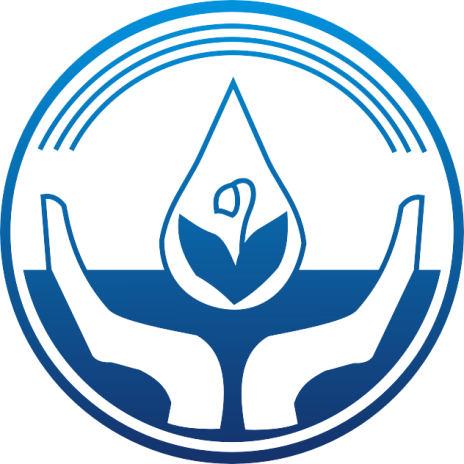 ТЕНДЕРНА ДОКУМЕНТАЦІЯ (процедура закупівлі – відкриті торги)Основні неорганічні хімічні речовини для лабораторних аналізів за кодом CPV за ДК 021:2015 24310000-0 Основні неорганічні хімічні речовиниЧеркаси – 2022ЗМІСТЗагальні положення	31. Терміни, які вживаються в тендерній документації	32. Інформація про замовника торгів	33. Процедура закупівлі	34. Інформація про предмет закупівлі	35. Недискримінація учасників	36. Інформація про валюту, у якій повинно бути розраховано та зазначено ціну тендерної пропозиції	47. Інформація про мову (мови), якою (якими) повинні бути складено тендерні пропозиції	4Порядок внесення змін та надання роз'яснень до тендерної документації	41. Процедура надання роз'яснень щодо тендерної документації	42. Внесення змін до тендерної документації	5Інструкція з підготовки тендерної пропозиції	51. Зміст і спосіб подання тендерної пропозиції	52. Забезпечення тендерної пропозиції	73. Умови повернення чи неповернення забезпечення тендерної пропозиції	74. Строк дії тендерної пропозиції, протягом якого тендерні пропозиції вважаються дійсними	85. Кваліфікаційні критерії відповідно до статті 16 Закону, підстави, встановлені статтею 17 Закону,             та інформація про спосіб підтвердження відповідності учасників установленим критеріям і вимогам згідно із законодавством	106. Інформація про необхідні технічні, якісні та кількісні характеристики предмета закупівлі, у тому числі відповідна технічна специфікація (у разі потреби - плани, креслення, малюнки чи опис предмета закупівлі)	157. Інформація про маркування, протоколи випробувань або сертифікати, що підтверджують відповідність предмета закупівлі встановленим замовником вимогам (у разі потреби)……………..  158. Інформація про субпідрядника/співвиконавця	169. Внесення змін або відкликання тендерної пропозиції учасником	16Подання та розкриття тендерної пропозицій	161. Кінцевий строк подання тендерної пропозиції	162. Дата та час розкриття тендерної пропозиції	16Оцінка тендерної пропозиції	161. Перелік критеріїв та методика оцінки тендерної пропозиції із зазначенням питомої ваги критерію	172. Опис та приклади формальних (несуттєвих) помилок, допущення яких учасниками не призведе до відхилення їх тендерних пропозицій………………………………………………………………… …………………….…………173. Інша інформація	164. Відхилення тендерних пропозицій	20Результати тендеру та укладання договору про закупівлю ……………………………………...211. Відміна замовником тендеру чи визнання його таким, що не відбувся	212. Строк укладання договору	223. Проект договору про закупівлю	224. Істотні умови, що обов'язково включаються  до договору про закупівлю	235. Дії замовника при відмові переможця торгів підписати договір про закупівлю	236. Забезпечення виконання договору про закупівлю	23Додатки до тендерної документації, що завантажуються до електронної системи закупівель окремими файлами:Додаток №1. Інформація про необхідні технічні, якісні та кількісні характеристики предмета закупівлі.Додаток №2. Форма "Відомості про учасника".Додаток №3. Проект договору поставки.Додаток №4. Форма "Цінова пропозиція".Додаток № 5 Перелік документів для подання у складі тендерної пропозиції учасника процедури закупівлі.________________________________1 Відповідно до пп.1 п.3 постанови КМУ №193 від 03.03.2020р., під КЕП Замовник також розуміє удосконалений електронний підпис (крім юридичних осіб зазначених у абз. 2 ч.2 ст. 17 Закону України «Про електронні довірчі послуги»)Додаток № 1тендерної документаціїІнформація про необхідні технічні, якісні та кількісні характеристики предмета закупівлі  - Основні неорганічні хімічні речовини для лабораторних аналізів за кодом CPV за ДК 021:2015 24310000-0 Основні неорганічні хімічні речовиниТехнічна специфікація1 Азотна кислота 65%, осч. 4461-77 або еквівалент Кількість: 2,8кг 2. Азотна кислота 65%, для аналізу  МЕРК ГОСТ 4461-77 або еквівалент Кількість: 1 паковка по 2,5л 3. Галуни алюмокалієві, чда, ГОСТ 4329-77 або еквівалентКількість: 1,0 кг4. Амоній молібденовокислий, чда, (NH4)6Mo7O24*4H2O, ГОСТ 3765-78 або еквівалентКількість: 1,0 кг5. Амоній водний (аміак) чда, NH4OH, ГОСТ 3760-79 або еквівалент Кількість: 6,3 кг6. Борна кислота, хч, ГОСТ 9656-75 або еквівалент Кількість: 1,0 кг7.Калій бромистий, фарм ГОСТ 4160-74 або еквівалент Кількість: 0,1 кг8. Натрій гідроокис (лускований) тех., ГОСТ 4328-77 або еквівалент Кількість: 1,0 кг9.Калію гідроокис, хч. ГОСТ 24363-80 або еквівалент Кількість: 1,0кг10.  Гідразин сірчанокислий, ч, NH2NH2*H2SO4, ГОСТ 5841-74 або еквівалентКількість: 0,2 кг11.  Гідроксиламін солянокислий, чда, HОNH2*HCl, ГОСТ 5456-79 або еквівалентКількість: 0,5 кг12. Найменування: ДСЗУ 022.76-98 (МСО 0535:2003) - стандартний зразок складу розчину іонів алюмінію.        Кількість: 2 шт.        Призначення: для градуювання фотоколориметрів, спектрофотометрів, та інших засобів вимірювальної техніки, метрологічної атестації методик виконання вимірювань, контролю похибок, які застосовуються при визначенні іонів алюмінію у водних розчинах.        Метрологічні характеристики: Атестована характеристика та атестоване значення ДСЗУ – масова концентрація іонів алюмінію – 1,00  мг/см3, виробляється згідно з сертифікатом №1256 про затвердження типу ДСЗУ.Термін придатності: 3 роки.Технічні дані: ДСЗУ виготовляються у вигляді розчину нітрату алюмінію в розчині азотної кислоти C (HNO3) = 1моль/дм3, розфасованого в скляні ампули місткістю (6,5±0,5) см3 по (5,5±0,5) см3. 13. Найменування: ДСЗУ 022.5-96 (МСО 0157:2000) - стандартний зразок складу розчину іонів амонію.        Кількість: 2 шт.        Призначення: для градуювання фотоколориметрів, спектрофотометрів, та інших засобів вимірювальної техніки, метрологічної атестації методик виконання вимірювань, контролю похибок, які застосовуються при визначенні іонів амонію у водних розчинах.        Метрологічні характеристики: Атестована характеристика та атестоване значення ДСЗУ – масова концентрація іонів амонію – 1,00 мг/см3.Термін придатності: 2 роки.Технічні дані: ДСЗУ виготовляються у вигляді розчину амоній хлориду в бідистильованій воді, розфасованого в скляні ампули місткістю (6,5±0,5) см3 по (5,5±0,5) см3. 14.Найменування:  ДСЗУ 022.65-96  (МСО 0531:2003) - стандартний зразок складу розчину іонів бору (борат іон)        Кількість: 1 шт.        Призначення: для градуювання фотоколориметрів, спектрофотометрів, та інших засобів вимірювальної техніки, метрологічної атестації методик виконання вимірювань, контролю похибок, які застосовуються при визначенні іонів бору (борат іонів) амонію у водних розчинах.        Метрологічні характеристики: Атестована характеристика та атестоване значення ДСЗУ – масова концентрація іонів бору (борат іонів) – 1,00 мг/см3Термін придатності ДСЗУ: 3 роки.Технічні дані: ДСЗУ виготовляються у вигляді розчину борної кислоти  в бідистильованій воді, розфасованого в скляні ампули місткістю (6,5±0,5) см3 по (5,5±0,5) см3. 15. Найменування: ДСЗУ.022.111-00 (МСО 0352-2002) -  стандартний зразок складу розчину іонів берилію.Кількість: 1 шт.Призначення:  для градуювання фотоколориметрів, спектрофотометрів, та інших засобів вимірювальної техніки, метрологічної атестації методик виконання вимірювань, контролю похибок, які застосовуються при визначенні іонів берилію у водних розчинах.Метрологічні характеристики: Атестована характеристика та атестоване значення ДСЗУ – масова концентрація іонів берилію – 0,1 мг/см3Термін придатності: 3 роки.Технічні дані: ДСЗУ виготовляються у вигляді розчину сульфату берилію в розчині сірчаної кислоти с(Н2SO4) = 0.05 моль/дм3розфасованого в скляні ампули місткістю (6,5±0,5) см3 по (5,5±0,5) см3. 16. Найменування: ДСЗУ 022.38-96 (МСО 0518:2003) - стандартний зразок складу розчину іонів заліза (III).        Кількість: 3 шт.        Призначення: для градуювання фотоколориметрів, спектрофотометрів, та інших засобів вимірювальної техніки, метрологічної атестації методик виконання вимірювань, контролю похибок, які застосовуються при визначенні іонів заліза (III) у водних розчинах.        Метрологічні характеристики:  Атестована характеристика та атестоване значення ДСЗУ – масова концентрація іонів заліза (III) – 1,00  мг/см3, виробляється згідно з сертифікатом №1239 про затвердження типу ДСЗУ.Термін придатності: 3 роки.Технічні дані: ДСЗУ виготовляються у вигляді розчину нітрату заліза в розчині азотної кислоти C (HNO3.) = 1моль/дм3, розфасованого в скляні ампули місткістю (6,5±0,5) см3 по (5,5±0,5) см3. 17. Найменування: ДСЗУ 022.42-96 (МСО 0136:2000) - стандартний зразок складу розчину іонів кадмію.        Кількість: 2 шт.        Призначення: для градуювання фотоколориметрів, спектрофотометрів, та інших засобів вимірювальної техніки, метрологічної атестації методик виконання вимірювань, контролю похибок, які застосовуються при визначенні іонів кадмію у водних розчинах.        Метрологічні характеристики: Атестована характеристика та атестоване значення ДСЗУ – масова концентрація іонів кадмію – 1,00 мг/см3, виробляється згідно з сертифікатом №1223 про затвердження типу ДСЗУ.Термін придатності: 3 роки.Технічні дані: ДСЗУ виготовляються у вигляді розчину нітрату кадмію в азотній кислоті C (HNO3) = 1моль/дм3, розфасованого в скляні ампули місткістю (6,5±0,5) см3 по (5,5±0,5) см3.  18. Найменування: ДСЗУ 022.20-96 (МСО 0130:2000) - стандартний зразок складу розчину іонів кремнію.        Кількість: 2 шт.        Призначення: для градуювання фотоколориметрів, спектрофотометрів, та інших засобів вимірювальної техніки, метрологічної атестації методик виконання вимірювань, контролю похибок, які застосовуються при визначенні іонів кремнію у водних розчинах.Метрологічні характеристики: Атестована характеристика та атестоване значення ДСЗУ – масова концентрація іонів кремнію – 1,00 мг/см3, виробляється згідно з сертифікатом №1223 про затвердження типу ДСЗУ.Термін придатності ДСЗУ: 5 років.Технічні дані: ДСЗУ виготовляються у вигляді розчину натрій силікату в розчині гідроокису натрію  C (NаOН) = 0,1моль/дм3, розфасованого в поліетиленові флакони місткістю (16,5±0,5) см3 по (15,5±0,5) см3. 19. Найменування: ДСЗУ 022.78-98 (МСО 0137:2000) - стандартний зразок складу розчину іонів кобальту        Кількість: 2 шт.        Призначення: для градуювання фотоколориметрів, спектрофотометрів, та інших засобів вимірювальної техніки, метрологічної атестації методик виконання вимірювань, контролю похибок, які застосовуються при визначенні іонів кобальту у водних розчинах.        Метрологічні характеристики: Атестована характеристика та атестоване значення ДСЗУ – масова концентрація іонів кобальту – 1,00 мг/см3, виробляється згідно з сертифікатом №1167 про затвердження типу ДСЗУ.Термін придатності: 3 роки.Технічні дані: ДСЗУ виготовляються у вигляді розчину нітрату кобальту  в розчині азотної кислоти с(HNO3)= 1 моль/дм3, розфасованого в скляні ампули місткістю (6,5±0,5) см3 по (5,5±0,5) см3.     20.  Найменування: ДСЗУ 022.49-96 (МСО 0031:1998) - стандартний зразок складу розчину іонів миш’яку (III).        Кількість: 2 шт.        Призначення: для градуювання фотоколориметрів, спектрофотометрів, та інших засобів вимірювальної техніки, метрологічної атестації методик виконання вимірювань, контролю похибок, які застосовуються при визначенні іонів миш’яку(III) у водних розчинах.        Метрологічні характеристики: Атестована характеристика та атестоване значення ДСЗУ – масова концентрація іонів миш’яку(III) – 0.100  мг/см3, виробляється згідно з сертифікатом №1225 про затвердження типу ДСЗУ.       Термін придатності ДСЗУ: 3 роки.        Технічні дані: ДСЗУ виготовляються у вигляді розчину натрію арсенату в розчині соляної кислоти C (HCl) =0,01моль/дм3, розфасованого в скляні ампули місткістю (6,5±0,5) см3 по (5,5±0,5) см3.       21.Найменування: ДСЗУ 022.81-98 (МСО 0142:2000) - стандартний зразок складу розчину іонів молібдену (VI).        Кількість: 2 шт.        Призначення ДСЗУ: для градуювання фотоколориметрів, спектрофотометрів, та інших засобів вимірювальної техніки, метрологічної атестації методик виконання вимірювань, контролю похибок, які застосовуються при визначенні іонів молібдену(VI) у водних розчинах.        Метрологічні характеристики: Атестована характеристика та атестоване значення ДСЗУ – масова концентрація іонів молібдену(VI) – 0.100  мг/см3, виробляється згідно з сертифікатом №1225 про затвердження типу ДСЗУ.Термін придатності: 3 роки.Технічні дані: ДСЗУ виготовляються у вигляді розчину натрію молібдату молібдену в розчині соляної кислоти C (HCl) =1,0 моль/дм3, розфасованого в скляні ампули місткістю (6,5±0,5) см3 по (5,5±0,5) см3.      22.Найменування: ДСЗУ 022.80-98 (МСО 0139:2000): стандартний зразок складу розчину іонів магнію.        Кількість: 2 шт.        Призначення: для градуювання фотоколориметрів, спектрофотометрів, та інших засобів вимірювальної техніки, метрологічної атестації методик виконання вимірювань, контролю похибок, які застосовуються при визначенні іонів магнію у водних розчинах.        Метрологічні характеристики: Атестована характеристика та атестоване значення ДСЗУ – масова концентрація іонів магнію – 1,00  мг/см3, виробляється згідно з сертифікатом №1169 про затвердження типу ДСЗУ.Термін придатності: 3 роки.Технічні дані: ДСЗУ виготовляються у вигляді розчину магній гідроксікарбонату в азотній кислоті C (HNO3) = 0,1моль/дм3, розфасованого в скляні ампули місткістю (6,5±0,5) см3 по (5,5±0,5) см3.     23.Найменування: ДСЗУ 022.45-96 (МСО 0521:2003): стандартний зразок складу розчину іонів марганцю (II).        Кількість: 2 шт.        Призначення ДСЗУ: для градуювання фотоколориметрів, спектрофотометрів, та інших засобів вимірювальної техніки, метрологічної атестації методик виконання вимірювань, контролю похибок, які застосовуються при визначенні іонів марганцю(II) у водних розчинах.        Метрологічні характеристики: Атестована характеристика та атестоване значення ДСЗУ – масова концентрація іонів марганцю(II) – 1,00 мг/см3, виробляється згідно з сертифікатом №1242 про затвердження типу ДСЗУ.Термін придатності ДСЗУ: 3 роки.Технічні дані: ДСЗУ виготовляються у вигляді розчину нітрату марганцю в азотній кислоті C (HNO3) = 1моль/дм3, розфасованого в скляні ампули місткістю (6,5±0,5) см3 по (5,5±0,5) см3.       24. Найменування: ДСЗУ 022.47-96 (МСО 0523:2003): стандартний зразок складу розчину іонів міді.        Кількість: 2 шт.        Призначення: для градуювання фотоколориметрів, спектрофотометрів, та інших засобів вимірювальної техніки, метрологічної атестації методик виконання вимірювань, контролю похибок, які застосовуються при визначенні іонів міді у водних розчинах.        Метрологічні характеристики: Атестована характеристика та атестоване значення ДСЗУ – масова концентрація іонів міді – 1,00  мг/см3, виробляється згідно з сертифікатом №1244 про затвердження типу ДСЗУ.Термін придатності ДСЗУ: 3 роки.Технічні дані: ДСЗУ виготовляються у вигляді розчину нітрату міді в азотній кислоті C (HNO3) = 1моль/дм3, розфасованого в скляні ампули місткістю (6,5±0,5) см3 по (5,5±0,5) см3.          25. Найменування: ДСЗУ 022.50-96 (МСО 0143:2000): стандартний зразок складу розчину іонів натрію.        Кількість: 10 шт.        Призначення: для градуювання фотоколориметрів, спектрофотометрів, та інших засобів вимірювальної техніки, метрологічної атестації методик виконання вимірювань, контролю похибок, які застосовуються при визначенні іонів натрію у водних розчинах.        Метрологічні характеристики: Атестована характеристика та атестоване значення ДСЗУ – масова концентрація іонів натрію – 1,00 мг/см3, виробляється згідно з сертифікатом №1160 про затвердження типу ДСЗУ.        Термін придатності ДСЗУ: 3 роки.Технічні дані: ДСЗУ виготовляються у вигляді розчину натрій хлориду у дистильованій воді, розфасованого в скляні ампули місткістю (6,5±0,5) см3 по (5,5±0,5) см3. 26. Найменування: ДСЗУ 022.1-96 (МСО 0517:2003): стандартний зразок складу розчину нітрат-іонів.        Кількість: 2 шт.        Призначення: для градуювання фотоколориметрів, спектрофотометрів, та інших засобів вимірювальної техніки, метрологічної атестації методик виконання вимірювань, контролю похибок, які застосовуються при визначенні нітрат-іонів у водних розчинах.        Метрологічні характеристики: Атестована характеристика та атестоване значення ДСЗУ – масова концентрація нітрат-іонів – 1,00 мг/см3, виробляється згідно з сертифікатом №1238 про затвердження типу ДСЗУ.        Термін придатності: 3 роки.Технічні дані: ДСЗУ виготовляються у вигляді розчину нітрату калію в бідистильованій воді, розфасованого в скляні ампули місткістю (6,5±0,5) см3 по (5,5±0,5) см3.        27.Найменування: ДСЗУ 022.17-96 (МСО 0151:2000): стандартний зразок складу розчину нітрит-іонів.        Кількість: 2 шт.        Призначення: для градуювання фотоколориметрів, спектрофотометрів, та інших засобів вимірювальної техніки, метрологічної атестації методик виконання вимірювань, контролю похибок, які застосовуються при визначенні нітрит-іонів у водних розчинах.        Метрологічні характеристики: Атестована характеристика та атестоване значення ДСЗУ – масова концентрація нітрит-іонів – 1,00 мг/см3, виробляється згідно з сертифікатом №1156 про затвердження типу ДСЗУ.Термін придатності: 3 роки.Технічні дані: ДСЗУ виготовляються у вигляді розчину нітриту натрію в бідистильованій воді, розфасованого в скляні ампули місткістю (6,5±0,5) см3 по (5,5±0,5) см3.      28. Найменування: ДСЗУ 022.83-98 (МСО 0144:2000): стандартний зразок складу розчину іонів нікелю.        Кількість: 2 шт.        Призначення: для градуювання фотоколориметрів, спектрофотометрів, та інших засобів вимірювальної техніки, метрологічної атестації методик виконання вимірювань, контролю похибок, які застосовуються при визначенні іонів нікелю у водних розчинах.        Метрологічні характеристики: Атестована характеристика та атестоване значення ДСЗУ – масова концентрація іонів нікелю – 1,00  мг/см3, виробляється згідно з сертифікатом №1170 про затвердження типу ДСЗУ.       Термін придатності: 3 роки.       Технічні дані: ДСЗУ виготовляються у вигляді розчину нітрату нікелю в азотній кислоті C (HNO3) = 1моль/дм3, розфасованого в скляні ампули місткістю (6,5±0,5) см3 по (5,5±0,5) см3.        29.Найменування: ДСЗУ 022.6-96 (МСО 0345:2002): стандартний зразок складу розчину іонів ртуті.        Кількість: 2 шт.        Призначення: для градуювання фотоколориметрів, спектрофотометрів, та інших засобів вимірювальної техніки, метрологічної атестації методик виконання вимірювань, контролю похибок, які застосовуються при визначенні іонів ртуті у водних розчинах.        Метрологічні характеристики: Атестована характеристика та атестоване значення ДСЗУ – масова концентрація іонів ртуті – 0,100 мг/см3, виробляється згідно з сертифікатом №1213 про затвердження типу ДСЗУ.       Термін придатності ДСЗУ: 3 роки.Технічні дані: ДСЗУ виготовляються у вигляді розчину нітрату ртуті в розчині азотної кислоти с(HNO3)= 1 моль/дм3, розфасованого в скляні ампули місткістю (6,5±0,5) см3 по (5,5±0,5) см3. 29.   30. Найменування: ДСЗУ 022.54-96 (МСО 0525:2003): стандартний зразок складу розчину іонів свинцю.        Кількість: 2 шт.        Призначення: для градуювання фотоколориметрів, спектрофотометрів, та інших засобів вимірювальної техніки, метрологічної атестації методик виконання вимірювань, контролю похибок, які застосовуються при визначенні іонів свинцю у водних розчинах.        Метрологічні характеристики: Атестована характеристика та атестоване значення ДСЗУ – масова концентрація іонів свинцю – 1,00 мг/см3, виробляється згідно з сертифікатом №1246 про затвердження типу ДСЗУ.Термін придатності ДСЗУ: 3 роки.Технічні дані: ДСЗУ виготовляються у вигляді розчину нітрату свинцю  в розчині азотної кислоти с(HNO3) = 1 моль/дм3, розфасованого в скляні ампули місткістю (6,5±0,5) см3 по (5,5±0,5) см3.       31. Найменування: ДСЗУ 022.52-96 (МСО 0348:2002): стандартний зразок складу розчину іонів срібла        Кількість: 2  шт.        Призначення: для градуювання фотоколориметрів, спектрофотометрів, та інших засобів вимірювальної техніки, метрологічної атестації методик виконання вимірювань, контролю похибок, які застосовуються при визначенні іонів срібла у водних розчинах.        Метрологічні характеристики: Атестована характеристика та атестоване значення ДСЗУ – масова концентрація іонів срібла – 1,00 мг/см3, виробляється згідно з сертифікатом №1227 про затвердження типу ДСЗУ.Термін придатності: 3 роки.Технічні дані: ДСЗУ виготовляються у вигляді розчину  нітрату срібла в розчині азотної кислоти с(HNO3) = 1 моль/дм3, розфасованого в скляні ампули місткістю (6,5±0,5) см3 по (5,5±0,5) 32. Найменування: ДСЗУ 022.57-96 (МСО 0527:2003) - стандартний зразок складу розчину іонів селену.        Кількість: 1 шт.        Призначення: для градуювання фотоколориметрів, спектрофотометрів, та інших засобів вимірювальної техніки, метрологічної атестації методик виконання вимірювань, контролю похибок, які застосовуються при визначенні іонів селену у водних розчинах.        Метрологічні характеристики: Атестована характеристика та атестоване значення ДСЗУ – масова концентрація іонів селену – 1,00 мг/см3, виробляється згідно з сертифікатом №1246 про затвердження типу ДСЗУ.Термін придатності: 3 роки.Технічні дані: ДСЗУ виготовляються у вигляді розчину селенистої кислоти в розчині азотної кислоти с (HNO3) = 1 моль/дм3, розфасованого в скляні ампули місткістю (6,5±0,5) см3 по (5,5±0,5) см3. 33. Найменування ДСЗУ 022.58-96 (МСО 0349:2002) - стандартний зразок складу розчину іонів сурми (ІІІ)        Кількість: 1 шт.        Призначення: для градуювання фотоколориметрів, спектрофотометрів, та інших засобів вимірювальної техніки, метрологічної атестації методик виконання вимірювань, контролю похибок, які застосовуються при визначенні іонів сурми у водних розчинах.        Метрологічні характеристики: Атестована характеристика та атестоване значення ДСЗУ – масова концентрація іонів сурми(ІІІ) – 1,00 мг/см3, виробляється згідно з сертифікатом №1227 про затвердження типу ДСЗУ.Термін придатності ДСЗУ: 3 роки.Технічні дані: ДСЗУ виготовляються у вигляді розчину  хлориду  сурми в розчині азотної кислоти с(HNO3)= 3 моль/дм3, розфасованого в скляні ампули місткістю (6,5±0,5) см3 по (5,5±0,5) см3. 34. Найменування: ДСЗУ 022.88-98 (МСО 0538:2003): стандартний зразок складу розчину сульфат-іонів.        Кількість: 2 шт.        Призначення: для градуювання фотоколориметрів, спектрофотометрів, та інших засобів вимірювальної техніки, метрологічної атестації методик виконання вимірювань, контролю похибок, які застосовуються при визначенні сульфат-іонів у водних розчинах.        Метрологічні характеристики: Атестована характеристика та атестоване значення ДСЗУ – масова концентрація сульфат-іонів – 10,0  мг/см3, виробляється згідно з сертифікатом №1259 про затвердження типу ДСЗУ.       Термін придатності: 2 роки.Технічні дані: ДСЗУ виготовляються у вигляді розчину сульфату калію в бідистильованій воді, розфасованого в скляні ампули місткістю (6,5±0,5) см3 по (5,5±0,5) см3. 35. Найменування: ДСЗУ  022.18-96 - стандартний зразок складу розчину іонів стронцію.Кількість: 1 шт.Призначення: для градуювання фотоколориметрів, спектрофотометрів, та інших засобів вимірювальної техніки, метрологічної атестації методик виконання вимірювань, контролю похибок, які застосовуються при визначенні іонів срібла у водних розчинах.Метрологічні характеристики: Атестована характеристика та атестоване значення ДСЗУ – масова концентрація іонів стронцію – 1,00 мг/см3, виробляється згідно з сертифікатом №1227 про затвердження типу ДСЗУ.Термін придатності: 5 років.Технічні дані: ДСЗУ виготовляються у вигляді розчину  нітрату стронцію в розчині азотної кислоти с(HNO3)= 0,1 моль/дм3, розфасованого в скляні ампули місткістю (6,5±0,5) см3 по (5,5±0,5) см3. 36. Найменування: ДСЗУ 022.69-96 (МСО 0034:1998): стандартний зразок складу розчину фторид-іонів.        Кількість: 1 шт.        Призначення: для градуювання фотоколориметрів, спектрофотометрів, та інших засобів вимірювальної техніки, метрологічної атестації методик виконання вимірювань, контролю похибок, які застосовуються при визначенні фторид-іонів у водних розчинах.        Метрологічні характеристики: Атестована характеристика та атестоване значення ДСЗУ – масова концентрація фторид-іонів – 1,00 мг/см3, виробляється згідно з сертифікатом №1166 про затвердження типу ДСЗУ.        Термін придатності ДСЗУ: 3 роки.Технічні дані: ДСЗУ виготовляються у вигляді розчину натрій фториду в бідистильованій воді, розфасованого в поліетиленові флакони місткістю (16,5±0,5) см3 по (15,5±0,5) см3.   37. Найменування: ДСЗУ 022.90-98 (МСО 0153:2000) - стандартний зразок складу розчину фосфат - іонів.        Кількість: 2 шт.        Призначення: для градуювання фотоколориметрів, спектрофотометрів, та інших засобів вимірювальної техніки, метрологічної атестації методик виконання вимірювань, контролю похибок, які застосовуються при визначенні фосфатів у водних розчинах.        Метрологічні характеристики: Атестована характеристика та атестоване значення ДСЗУ – масова концентрація  – 0,500 мг/см3.        Термін придатності ДСЗУ: 2 роки.Технічні дані: ДСЗУ виготовляються у вигляді розчину калію дигідрофосфату в бідистильованій воді, розфасованого в скляні ампули місткістю (6,5±0,5) см3 по (5,5±0,5) см3. 38. Найменування: ДСЗУ 022.84-98 (МСО 0149:2000): стандартний зразок складу розчину іонів хрому.        Кількість: 2 шт.        Призначення ДСЗУ: для градуювання фотоколориметрів, спектрофотометрів, та інших засобів вимірювальної техніки, метрологічної атестації методик виконання вимірювань, контролю похибок, які застосовуються при визначенні іонів хрому (VI) у водних розчинах.        Метрологічні характеристики: Атестована характеристика та атестоване значення ДСЗУ – масова концентрація іонів хрому (VI)– 1,00 мг/см3, виробляється згідно з сертифікатом №1171 про затвердження типу ДСЗУ.Термін придатності: 3 роки.Технічні дані: ДСЗУ виготовляються у вигляді розчину біхромату калію в дистильованій воді, розфасованого в скляні ампули місткістю (6,5±0,5) см3 по (5,5±0,5) см3. 39. Найменування: ДСЗУ 022.8-96 9 (МСО 0029:1998) - стандартний зразок складу розчину хлорид - іонів        Кількість: 2 шт.        Призначення: для градуювання фотоколориметрів, спектрофотометрів, та інших засобів вимірювальної техніки, метрологічної атестації методик виконання вимірювань, контролю похибок, які застосовуються при визначенні хлорид-іонів у водних розчинах.        Метрологічні характеристики: Атестована характеристика та атестоване значення ДСЗУ – масова концентрація хлорид-іонів – 10,0 мг/см3.       Термін придатності ДСЗУ: 3 роки.Технічні дані: ДСЗУ виготовляються у вигляді розчину натрій хлориду в бідистильованій воді, розфасованого в поліетиленові флакони місткістю (6,5±0,5) см3 по (5,5±0,5) см3. 40. Найменування: ДСЗУ 022.63-96 (МСО 0032:1998): стандартний зразок складу розчину іонів цинку.        Кількість: 2 шт.        Призначення ДСЗУ: для градуювання фотоколориметрів, спектрофотометрів, та інших засобів вимірювальної техніки, метрологічної атестації методик виконання вимірювань, контролю похибок, які застосовуються при визначенні іонів цинку у водних розчинах.        Метрологічні характеристики: Атестована характеристика та атестоване значення ДСЗУ – масова концентрація іонів цинку – 1,00 мг/см3, виробляється згідно з сертифікатом №1163 про затвердження типу ДСЗУ.Термін придатності: 3 роки. Технічні дані: ДСЗУ виготовляються у вигляді розчину нітрату цинку в розчині азотної кислоти C (HNO3) = 1моль/дм3, розфасованого в скляні ампули місткістю (6,5±0,5) см3 по (5,5±0,5) см3. 41. Калій хромовокислий, чда, K2CrO4, ГОСТ 4459-75 або еквівалентКількість: 0,5 кг42. Калій двохромовокислий, чда, K2Cr2O7, ГОСТ 4220-75 або еквівалент.Кількість: 1,0 кг43. Калій йодистий, фарм., KJ, ГОСТ 4232-65 або еквівалентКількість: 8,0 кг44. Калій надсірчанокислий, ГОСТ 4146-74 або еквівалентКількість: 0,2 кг45. Срібло азотнокисле, чда, AgNO3, ГОСТ 1277-75 або еквівалент 	Кількість: 0,1 кг46. Натрій сіркуватистокислий  (тіосульфат), чда ГОСТ 27068-86Кількість – 2,5 кг47. Амоній надсірчанокислий, ч, (NH4)2S2O8, ГОСТ 5.1057-71 або еквівалент 	Кількість: 1,0 кг48. Перекис водню 35% медичний, H2О2, ГОСТ 10929-76 або еквівалентКількість: 3,45 кг49. Реактив Неслера, чда, K2HgI4*NaOH, ТУ 6-09-2089-77 або еквівалентКількість: 16 паковок50. Натрій сіркуватистокислий (натрій тіосульфат) стандарт- титр ТУ У 20.1- 00207190-002:2016  або еквівалентКількість: 2 набори51. Натрій хлористий, стандарт- титр, ТУ У 20.1-25270120-003:2012, змін.№1 або еквівалентКількість: 1 набір52. Кислота соляна, стандарт – титр ТУ У 20.1-25270120-002:2012, або аналогКількість: 2 набори53.  Cрібло азотнокисле, стандарт – титр ТУ 6-09-2540-87 або еквівалентКількість: 2 ампули54 Сірчана кислота  ГОСТ 4204-77 або еквівалент 	Кількість: 36,0 кг55. Сірчана кислота, осч, 1.00732.2500 МЕРК 	Кількість: 2,5 л в 1 паковці56. Кислота соляна, хч, ГОСТ 3118-77 зміна1 або еквівалент Кількість: 6,0 кг57. Кислота соляна, для аналіза ISO по 524526 Кількість: 1 паковка (2,5л)58.  Мідь сірчанокисла чда, CuSO4*5H2O, ГОСТ 19347-99 або еквівалент 	Кількість:1,0 кг59. Марганець сірчанокислий ч, (MnSO4* Н2О) , ГОСТ 435-77 або еквівалент 	Кількість: 0,5 кг60. Амоній сірчанокислий, (BASF), (NH4)2SO4, ГОСТ 3769-78 або еквівалент 	Кількість: 1,5 кг61 . Натрій сірчанокислий (б/в) чда, Na2SO4, ГОСТ 4166 або еквівалент 	Кількість: 1,5 кг62. Сіль Мора, чда, (NH4)2 Fe (SO4)2* 6Н2О, ГОСТ 4208-72 або еквівалент 	Кількість: 1,0 кг63. Цинк сірчанокислий, чда, ZnSO4* 7Н2О, ГОСТ 4174-77 або еквівалент 	Кількість: 1,0 кг64. Ртуть (ІІ) сірчанокисла, чда, HgSO4, ТУ 2624-004-48438881-2007 або еквівалент 	Кількість: 0,05 кг65. Срібло сірчанокисле, чда, Ag2SO4, ТУ 6-09-3703-74 або еквівалент 	Кількість: 0,10 кг66. Натрій хлористий, чда NaCl, ГОСТ 4233-77 або еквівалентКількість: 3,0 кг67.  Барій хлористий чда, BaCl2*2H2O,  ГОСТ 4108-72 або еквівалент 	Кількість: 0,2кг68. Залізо хлорне (6-водне) ч, FeCl3* 6 Н2О, ГОСТ 4147-74 або еквівалент 	Кількість: 0,1 кг69. Амоній хлористий чда, NH4Cl, ГОСТ 3773-72 або еквівалент 	Кількість: 2,0 кг70. Калій хлористий чда, KCl,  ГОСТ 4234-77 або еквівалент 	Кількість: 1,0 кг71. Ортофосфорна кислота 85%, харч., ГОСТ 10678-76 	Кількість: 3,6 кг72.  Натрій борогідрид  CAS: 16940-66-2  або еквівалентКількість: 1 паковка  (100г)73. Найменування: ДСЗУ (СЗ РН 124) - стандартний зразок складу розчину бромід - іону.        Кількість: 1 шт.        Призначення: для градуювання фотоколориметрів, спектрофотометрів, та інших засобів вимірювальної техніки, метрологічної атестації методик виконання вимірювань, контролю похибок, які застосовуються при визначенні бромід -  іонів  у водних розчинах.        Метрологічні характеристики: Атестована характеристика та атестоване значення ДСЗУ – масова концентрація бромід -  іонів  – 1,00 мг/см3.        Термін придатності: 2 роки.Технічні дані: ДСЗУ виготовляються у вигляді водного розчину,  розфасованого в скляні ампули місткістю (6,5±0,5) см3 по (5,5±0,5) см3. 74. Спектрофотометр  HACH – Lапg, до нього тест – набір  для визначення іонів сульфатів Кількість:  2 паков.Найменування: тест - набір для визначення іонів сульфатів.Призначення: для градуювання спектрофотометра HACH – Lапg, та проведення лабораторних досліджень в питній, поверхневій та ін. водах на цьому приладі.          	Термін придатності:  1 рік.Технічні дані: тест набори виготовляються у вигляді розчинів. Діапазон концентрацій: Від 40-150мг/дм3 по 25 шт. в 1 уп.; 75. Спектрофотометр  HACH –Lапg, до нього тест –набір для визначення ХСККількість: 2 паков.Найменування: тест - набір для визначення ХСК.Призначення: для градуювання спектрофотометра HACH – Lапg, та проведення лабораторних досліджень в питній, поверхневій та ін. водах на цьому приладі.Термін придатності: 1 рік.Технічні дані: тест набори виготовляються у вигляді розчинів. Діапазон концентрацій: від 100,0 - 2000,0мг/дм3 по 25 шт. в  1 паковці.76. Спектрофотометр  HACH –Lапg, до нього тест –набір для визначення АМОНІЮКількість: 1 паков.Найменування: тест- набір для визначення АМОНІЮ від 2,0 - 47,0 мг/дм3        	Призначення: для градуювання спектрофотометра HACH –Lапg та проведення лабораторних досліджень в питній, поверхневій та інш. водах на цьому приладі.Термін придатності: 1рік.Технічні дані: тест набори виготовляються у вигляді розчинів. Діапазон концентрацій  від 2,0 - 47,0 мг/дм3 по 25 шт. в 1 упаковці.77. Спектрофотометр  HACH – Lапg, до нього тест –набір для визначення АМОНІЮКількість: 2 паков.Найменування: тест - набір для визначення АМОНІЮ від 47,0  до 130  мг/дм3        	Призначення: для градуювання спектрофотометра HACH –Lапg та проведення лабораторних досліджень в питній, поверхневій та інш. водах на цьому приладі.Термін придатності: 1 рік.Технічні дані: тест набори виготовляються у вигляді розчинів. Діапазон концентрацій  від 47,0  до 130  мг/дм3 по 25 шт. в 1 упаковці.У складі тендерної пропозиції необхідно надати:копії сертифікатів якості на товар або паспортів виробника товару;копії ліцензій на придбання, зберігання, перевезення, ввезення на територію України, вивезення з території України, реалізація (відпуск) прекурсорів (списку 2 таблиці IV) “Переліку наркотичних засобів, психотропних речовин і прекурсорів.” соляної кислоти та  сірчаної кислоти  або копію рішення органу ліцензування про видачу вказаної ліцензії або довідку в довільній формі із підтвердженням наявності в учасника відповідної ліцензії з посиланням на відкритий реєстр який містить таку інформацію.	Товар повинний відповідати діючим державним  стандартам, технічним умовам та чинному законодавству України, щодо показників  якості такого виду товару.Тара та/або упаковка Товару повинна повністю зберігати та захищати його від пошкоджень під час транспортування та зберігання.Термін придатності товару повинен бути вказаний у супровідній документації. Товар повинен бути поставлений з терміном придатності не менше 80% від загального терміну придатності на товар. Термін поставки товару - до 31.07.2023 р.Додаток № 2тендерної документації ВІДОМОСТІ   ПРО   УЧАСНИКА      ________________                                                               Посада, прізвище, ініціали (підпис уповноваженої особи)Додаток №3тендерної документації           ПРОЄКТ           ДОГОВОРУ ПОСТАВКИ  № _____________ м. Черкаси                                                                                	«___»  _________  2022 р.ПОСТАЧАЛЬНИК: 	___________________що має статус платника податку ____________, в особі ____________________, що діє на підставі _____________, з одного боку, і ЗАМОВНИК: 		Комунальне підприємство “Черкасиводоканал” Черкаської міської ради, що має статус платника податку на прибуток на загальних умовах, в особі директора Сухарькова Івана Васильовича, що дії на підставі Статуту, з іншого боку, а разом іменовані „Сторони”, у відповідності до діючого законодавства України, уклали цей Договір поставки про наступне:1.  ПРЕДМЕТ ДОГОВОРУПостачальник зобов'язується поставити і передати у власність Замовника Товар - Основні неорганічні хімічні речовини для лабораторних аналізів за кодом CPV за                          ДК 021:2015 24310000-0 Основні неорганічні хімічні речовини в асортименті та за цінами, вказаними у специфікації Товару (додаток №1 до Договору), яка є невід’ємною частиною Договору.  Замовник зобов'язується оплатити та прийняти зазначений у п.1.1. Договору Товар в порядку та на умовах цього Договору.Асортимент, кількість партій поставки Товару визначаються Замовником у відповідних заявках на товар та вказуються у видаткових (товарно-транспортних) накладних, які після їх належного оформлення є невід'ємною частиною цього Договору.2.  ПОРЯДОК ТА УМОВИ ПОСТАВКИ   Поставка Товару здійснюється на умовах DDP (в редакції Інкотермс 2020) на склад Замовника за адресою м. Черкаси, вул. Гетьмана Сагайдачного, 12 в межах асортименту, зазначеного у заявці на придбання та видатковій (товарно-транспортній) накладній протягом 14 (чотирнадцяти) календарних днів з дня отримання попередньої оплати Товару від Замовника. Замовлення здійснюється в залежності від потреб Замовника партіями.Замовник зобов'язаний сплатити за Товар на умовах, визначених Розділом 4 цього Договору на підставі виставленого Постачальником рахунку на оплату. Обмін товару (в разі пересорту товару), та повернення неякісного товару відбувається за рахунок Постачальника.Кількісне приймання Товару здійснюється Замовником в момент його фактичного отримання, згідно з документами, що супроводжують Товар (видаткова, товарно-транспортна накладні).Ризик випадкової загибелі та випадкового пошкодження Товару переходить від Постачальника до Замовника в момент фактичної передачі Товару за товарно-транспортною накладною.ЯКІСТЬ ТОВАРУ3.1 Постачальник повинен поставити товар, передбачений цим Договором, якість якого відповідає сертифікатам якості або паспорту виробника, технічним або іншим умовам, які пред’являються до Товару даного виду та підтверджується відповідними документами. Кожну партію Товару повинен супроводжувати документ що підтверджує його якість. Термін придатності товару повинен бути вказаний у супровідній документації.3.2. Товар повинен бути поставлений з терміном придатності не менше 80% від загального терміну придатності на товар.3.3. Замовник, при виявленні виробничих недоліків (дефектів) під час приймання товару від Постачальника має право такий товар не приймати. В такому випадку товар з недоліками (дефектами) не приймається Замовником та замінюється Постачальником на товар належної якості протягом 10 робочих днів. 3.4. У разі виявлення прихованих недоліків Товару під час його експлуатації, Замовник письмово повідомляє Постачальника про дату складання дефектного акту. Постачальник зобов’язаний забезпечити явку свого представника на адресу Замовника на протязі 3(х) робочих днів з моменту отримання від Замовника повідомлення. По прибутті представника Постачальника Сторони складають двосторонній акт про виявлені недоліки Товару. Замовник має право самостійно звернутися до атестованої випробувальної лабораторії для проведення лабораторного дослідження та підтвердження виявлених недоліків товару. У разі позитивного результату експертизи Замовник має право вимагати від постачальника відшкодування витрат на лабораторне дослідження та заміни товару з недоліками на товар належної якості протягом 10 робочих днів.ЦІНА ТА ПОРЯДОК РОЗРАХУНКІВ4.1.	Загальна ціна договору становить _________ грн. (____________грн.), в т.ч. ПДВ — ___________грн.4.2.	Розрахунок за товар Замовником здійснюється на умовах 100 % попередньої оплати  вартості Товару — в термін 10 (десяти) банківських днів з моменту отримання від Постачальника рахунку, виданого Постачальником не пізніше дня, наступного за днем отримання заявки від Замовника, на кожну замовлену партію Товару.4.3.	Оплата Товару проводиться в національній валюті України у безготівковій формі шляхом перерахування грошових коштів на розрахунковий рахунок Постачальника, зазначений у розділі 10 Договору.ВІДПОВІДАЛЬНІСТЬ СТОРІН5.1. У випадку порушення зобов’язання, що виникає з даного Договору, винна «Сторона» несе відповідальність встановлену даним Договором і чинним законодавством України. Сторона яка порушила зобов’язання за цим Договором, сплачує на користь іншої Сторони пеню у розмірі подвійної облікової ставки НБУ, яка діяла на час порушення зобов’язання, за кожен день прострочення виконання зобов’язань. 5.2.	За прострочення поставки якісного товару за Договором понад 5 (п’ять) календарних днів Постачальник, сплачує Замовнику штраф у розмірі 7 (семи) відсотків від вартості товару, що буде предметом порушення.5.3.	В разі відмови Постачальником від заміни Товару з недоліками на умовах п. 3.3 та п.3.4 Договору, Постачальник сплачує Замовнику штраф в подвійному розмірі вартості незаміненого Товару.5.4. Сплата пені та штрафів не звільняє Сторони від обов'язку виконати цей Договір в повному обсязі.5.5. За порушення п.9.3 Договору Постачальник відшкодовує Замовнику суму ПДВ незареєстрованої податкової накладної.5.6. Замовник відповідно до ч.1 ст. 235 Господарського кодексу України за порушення Постачальником господарських зобов’язань за цим Договором може застосувати оперативно-господарські санкції – заходи оперативного впливу на Постачальника з метою припинення або попередження повторення порушень зобов’язання, що використовуються Сторонами в односторонньому порядку, а саме: Договір може бути розірваний Замовником в односторонньому порядку в разі не виконання Постачальником своїх обов’язків, передбачених договором. Таке дострокове розірвання даного договору здійснюється Замовником шляхом направлення Постачальнику відповідного письмового повідомлення. Даний договір у цьому випадку буде розірваний відповідно до п. 9.10 Договору.6. ВИРІШЕННЯ СПОРІВУсі спори, що виникають з цього Договору або пов'язані із ним, вирішуються шляхом переговорів між Сторонами.Сторони погодились, якщо відповідний спір не можливо вирішити шляхом переговорів, він підлягає остаточному врегулюванню в Господарському суді, відповідно до підсудності, встановленої чинним законодавством України.7. ФОРС МАЖОР7.1. Сторони звільняються від відповідальності за невиконання (часткове або неналежне) умов цього Договору у випадку настання форс-мажорних обставин, а саме: стихійних лих, прийняття законодавчих актів України, що унеможливлюють або забороняють дію будь-яких умов цього Договору та інші випадки, які встановлені законодавством України.7.2. Якщо будь-які з вищезазначених обставин безпосередньо впливають на виконання зобов'язань в період, обумовлений цим Договором, строк виконання зобов'язань збільшується відповідно на час дії форс-мажорних обставин або на інший строк за домовленістю Сторін.7.3. Сторона, для якої склались форс-мажорні обставини, зобов’язана не пізніше 5 (п’яти) робочих днів з дати їх настання письмово (шляхом направлення цінного листа з описом вкладеного та повідомлення про вручення) інформувати іншу сторону про настання обставин та про їх наслідки. Разом з письмовим повідомленням така Сторона зобов’язана надати іншій Стороні документ, виданий Торгово-промисловою палатою України, яким засвідчене настання форс-мажорних обставин.7.4. Неповідомлення/несвоєчасне повідомлення Стороною, для якої склались форс-мажорні обставини, іншу Сторону про їх настання або припинення веде втрати права Сторони посилатися на такі обставини, як на підставу, що звільняє її від відповідальності за невиконання/несвоєчасне виконання зобов’язань за цим Договором.7.5. В разі існування форс-мажорних обставин понад 3 (трьох) місяців, будь-яка Сторона вправі в односторонньому порядку відмовитись від цього Договору, письмово повідомивши іншу Сторону на протязі 10 (десяти) календарних днів. 8. ДІЯ ДОГОВОРУ Цей Договір вважається укладеним і набирає чинності з моменту його підписання Сторонами та його скріплення печатками Сторін. Договір діє по 31.07.2023 року, але в будь-якому випадку до повного виконання Сторонами зобов'язань.ІНШІ УМОВИ     	9.1. Після підписання цього Договору всі попередні переговори, листування, попередні договори, протоколи про наміри та будь-які інші усні або письмові домовленості Сторін з питань, що так чи інакше стосуються цього Договору, втрачають свою силу.         	9.2. Накладні, за якими постачається Товар за цим Договором, а також додаткові угоди та додатки до цього Договору є його невід'ємною частиною і мають юридичну силу у разі, якщо вони викладенні у письмовій формі, підписані Сторонами та скріплені їх печатками.9.3. Постачальник повинен зареєструвати податкову накладну в електронному реєстрі згідно вимог Податкового кодексу України.     	9.4. Всі зміни та доповнення до цього Договору будуть вважатися дійсними лише в тому випадку, якщо вони здійсненні у письмовій формі та підписані особами, уповноваженими на те Постачальником та Замовником.9.5 Істотні умови Договору про закупівлю не можуть змінюватися після його підписання до виконання зобов'язань сторонами у повному обсязі, крім випадків:1) зменшення обсягів закупівлі, зокрема з урахуванням фактичного обсягу видатків замовника;2) збільшення ціни за одиницю товару до 10 відсотків пропорційно збільшенню ціни такого товару на ринку у разі коливання ціни такого товару на ринку за умови, що така зміна не призведе до збільшення суми, визначеної в договорі про закупівлю, - не частіше ніж один раз на 90 днів з моменту підписання договору про закупівлю/внесення змін до такого договору щодо збільшення ціни за одиницю товару.  У разі коливання ціни товару на ринку Постачальник письмово повідомляє про такі зміни Замовника та надає відповідні докази таких змін, а саме — оригінал  або  завірену копію довідки Управління статистики України та/або оригінал або завірену копію довідки Торгово-промислової палати України (або підпорядкованими їм органами), або інші документи спеціально уповноважених  державних органів, що підтверджують коливання (зміни) цін на ринку товару, що є предметом закупівлі за цим договором. Вищезазначені документи мають обов’язково містити наступну інформацію: при зміні ціни за одиницю товару перший раз - про середньоринкову ціну за одиницю товару за місяць в якому була подана пропозиції Постачальником та інформацію про середньоринкову ціну за одиницю товару, яка склалася у місяці письмового звернення Постачальника; в подальшому – про середньоринкову ціну на ринку яка була зазначена у попередніх зверненнях Постачальника про зміну в бік зменшення або збільшення ціни за одиницю Товару та інформацію про середньоринкову ціну на ринку за одиницю товару, яка склалася у місяці письмового звернення Постачальника.  На підставі отриманих документів  Сторони укладають додаткову угоду до Договору щодо зміни ціни за одиницю товару. 3) покращення якості предмета закупівлі, за умови що таке покращення не призведе до збільшення суми, визначеної в договорі про закупівлю;4) продовження строку дії договору про закупівлю та строку виконання зобов’язань щодо передачі товару, виконання робіт, надання послуг у разі виникнення документально підтверджених об’єктивних обставин, що спричинили таке продовження, у тому числі обставин непереборної сили, затримки фінансування витрат замовника, за умови що такі зміни не призведуть до збільшення суми, визначеної в договорі про закупівлю;5) погодження зміни ціни в договорі про закупівлю в бік зменшення (без зміни кількості (обсягу) та якості товарів, робіт і послуг), у тому числі у разі коливання ціни товару на ринку. Такі зміни здійснюються на підставі письмового звернення Постачальника або Замовника;6) зміни ціни в договорі про закупівлю у зв’язку зі зміною ставок податків і зборів та/або зміною умов щодо надання пільг з оподаткування - пропорційно до зміни таких ставок та/або пільг з оподаткування;7) зміни встановленого згідно із законодавством органами державної статистики індексу споживчих цін, зміни курсу іноземної валюти, зміни біржових котирувань або показників Platts, ARGUS регульованих цін (тарифів) і нормативів, що застосовуються в договорі про закупівлю, у разі встановлення в договорі про закупівлю порядку зміни ціни.               8) зміни умов у зв’язку із застосуванням положень п.9.6 Договору.           9.6. Дія договору про закупівлю може бути продовжена на строк, достатній для проведення процедури закупівлі на початку наступного року в обсязі, що не перевищує 20 відсотків суми, визначеної в початковому договорі про закупівлю, укладеному в попередньому році, якщо видатки на досягнення цієї цілі затверджено в установленому порядку.            	9.7.Договір складений при повному розумінні Сторонами його умов та термінології українською мовою у двох примірниках - по одному для кожної із Сторін, що є автентичними і мають однакову юридичну силу.   	9.8. Сторони зобов'язані вчасно повідомляти про зміни юридичної адреси, місцезнаходження, банківських реквізитів, номерів телефонів, керівників підприємств, змін в установчих документах, форм власності та інших змін, які можуть вплинути на належне, повне та своєчасне виконання положень цього Договору Сторонами.           9.9. Кожна із Сторін надає згоду на використання та обробку своїх персональних даних та підтверджує, що вона ознайомлена про свої права передбачені ст.8 ЗУ «Про захист персональних даних».            9.10. Замовник має право достроково розірвати цей Договір у разі невиконання зобов’язань Постачальником, повідомивши про це його у строк за 5 календарних днів до дати його розірвання. Таке розірвання здійснюється Замовником  в односторонньому порядку.10. ЮРИДИЧНІ АДРЕСИ І ПІДПИСИ СТОРІН.                                                                        Додаток №1 до договору поставки №__________ від ____________СпецифікаціяДодаток № 4тендерної документації    Учасник-переможець повинен у строк, що не перевищує десяти днів з дати оприлюднення в електронній системі закупівель повідомлення про намір укласти договір про закупівлю, надати замовнику цінову пропозицію згідно цього Додатку з урахуванням проведеного аукціону. ЦІНОВА ПРОПОЗИЦІЯМи, (назва Учасника), надаємо свою  тендерну пропозицію, щодо участі у торгах на предмет закупівлі: _________________________ згідно з технічними та іншими вимогами, що запропоновані Замовником торгів – Комунальне підприємство «Черкасиводоканал» Черкаської міської ради.Вивчивши тендерну документацію та технічні вимоги до предмету закупівлі, ми, уповноважені на підписання Договору, маємо можливість та згодні виконати вимоги Замовника та Договору на таких умовах:Загальна ціна пропозиції становить ____________грн (_________________), в т.ч. 	прописомПДВ _____________грн.Ми згодні дотримуватися умов тендерної документації  протягом 90 днів із дати кінцевого строку  подання тендерних пропозицій. Ми зобов'язуємося підписати Договір із Замовником не раніше ніж через 10 днів з дати оприлюднення в електронній системі закупівель повідомлення про намір укласти договір про закупівлю, але не пізніше ніж через 20 днів з дня прийняття рішення про намір укласти договір. Посада, прізвище, ініціали, підпис уповноваженої особи учасника, завірені печаткоюУВАГА! Якщо цінова пропозиція буде розкрита та/або вказана в документах тендерної пропозиції на етапі прекваліфікації, це слугуватиме підставою для дискваліфікації учасника.Додаток №5тендерної документаціїПерелік документів для подання у складі тендерної пропозиції учасника процедури закупівліЗАТВЕРДЖЕНОПротокол  Уповноваженої особи  КП «Черкасиводоканал»від «07» червня 2022р. №196№Загальні положенняЗагальні положення1231Терміни, які вживаються в тендерній документації Тендерну документацію розроблено відповідно до вимог Закону України «Про публічні закупівлі» (далі - Закон). Терміни вживаються у значенні, наведеному в Законі.2Інформація про замовника торгів2.1повне найменуванняКомунальне підприємство «Черкасиводоканал» Черкаської міської ради2.2місцезнаходженнявул. Гетьмана Сагайдачного, 12, м. Черкаси, 180362.3посадова особа замовника, уповноважена здійснювати зв'язок з учасниками Коваль Лариса ВасилівнаУповноважена особаадреса: каб.314, вул. Гетьмана Сагайдачного, 12,                м. Черкаси, 18036тел./факс (0472) 63-58-30e-mail: tender.ck@ukr.netЗ технічних питань:Проценко Тетяна Павлівнапосада: начальник лабораторії якості води і стоків адреса: каб.314, вул. Гетьмана Сагайдачного, 12,          м. Черкаси, 18036тел. 0967352580e-mail: tender.ck@ukr.net3Процедура закупівліВідкриті торги з публікацією англійською мовою4Інформація про предмет закупівлі4.1назва предмета закупівлі Основні неорганічні хімічні речовини для лабораторних аналізів за кодом CPV за ДК 021:2015 24310000-0 Основні неорганічні хімічні речовини4.2опис окремої частини (частин) предмета закупівлі (лота), щодо якої можуть бути подані тендерні пропозиціїЗакупівля на лоти не поділяється4.3місце, кількість, обсяг поставки товарів (надання послуг, виконання робіт)Місце поставки товару: склад Замовника, вул. Гетьмана Сагайдачного, 12, м.Черкаси, 18036 Кількість, обсяг поставки товарів: відповідно Додатку №1 (Технічні, якісні та кількісні характеристики предмета закупівлі)4.4строк поставки товарів (надання послуг, виконання робіт)з моменту укладення договору по 31.07.2023 р.5Недискримінація учасниківВітчизняні та іноземні учасники всіх форм власності та організаційно-правових форм беруть участь у процедурах закупівель на рівних умовах. Замовник забезпечує вільний доступ усіх учасників до інформації про закупівлю, передбаченої Законом6Інформація про валюту, у якій повинно бути розраховано та зазначено ціну тендерної пропозиціїВалютою тендерної пропозиції (як для резидентів, так і для нерезидентів) є гривня. 7Інформація про мову (мови), якою (якими) повинно бути складено тендерні пропозиції Під час проведення процедур закупівель усі документи, що готуються замовником, викладаються українською мовою.У разі надання інших документів складених  мовою іншою ніж українська мова або російська мова, такі документи повинні супроводжуватися перекладом українською мовою, переклад (або справжність підпису перекладача) - засвідчений нотаріально або легалізований у встановленому законодавством України порядку. Тексти повинні бути автентичними, визначальним є текст, викладений українською мовою.Порядок внесення змін та надання роз'яснень до тендерної документаціїПорядок внесення змін та надання роз'яснень до тендерної документаціїПорядок внесення змін та надання роз'яснень до тендерної документації1Процедура надання роз'яснень щодо тендерної документації Фізична/юридична особа має право не пізніше ніж за десять днів до закінчення строку подання тендерних пропозицій звернутися через електронну систему закупівель до замовника за роз’ясненнями щодо тендерної документації та/або та/або звернутися до замовника з вимогою щодо усунення порушення під час проведення тендеру. Усі звернення за роз’ясненнями автоматично оприлюднюються в електронній системі закупівель без ідентифікації особи, яка звернулася до замовника. Замовник повинен протягом трьох робочих днів з дня їх оприлюднення надати роз’яснення на звернення та оприлюднити його в електронній системі закупівель відповідно до статті 10 Закону;У разі несвоєчасного надання замовником роз’яснень щодо змісту тендерної документації електронна система закупівель автоматично призупиняє перебіг тендеру.Для поновлення перебігу тендеру замовник повинен розмістити роз’яснення щодо змісту тендерної документації в електронній системі закупівель із одночасним продовженням строку подання тендерних пропозицій не менше як на сім днів.Зазначена у цій частині інформація оприлюднюється замовником відповідно до статті 10 Закону.2Внесення змін до тендерної документаціїЗамовник має право з власної ініціативи або у разі усунення порушень законодавства у сфері публічних закупівель, викладених у висновку органу державного фінансового контролю відповідно до статті 8 Закону, або за результатами звернень, або на підставі рішення органу оскарження внести зміни до тендерної документації. У разі внесення змін до тендерної документації строк для подання тендерних пропозицій продовжується замовником в електронній системі закупівель таким чином, щоб з моменту внесення змін до тендерної документації до закінчення кінцевого строку подання тендерних пропозицій залишалося не менше семи днів.Зміни, що вносяться замовником до тендерної документації, розміщуються та відображаються в електронній системі закупівель у вигляді нової редакції тендерної документації додатково до початкової редакції тендерної документації. Замовник разом із змінами до тендерної документації в окремому документі оприлюднює перелік змін, що вносяться.зазначена інформація оприлюднюється замовником відповідно до статті 10 Закону.Інструкція з підготовки тендерної пропозиціїІнструкція з підготовки тендерної пропозиціїІнструкція з підготовки тендерної пропозиції1Зміст і спосіб подання тендерної пропозиції       Тендерна пропозиція подається в електронному вигляді через електронну систему закупівель шляхом заповнення електронних форм з окремими полями, де зазначається інформація про ціну, інформація від учасника процедури закупівлі про його відповідність кваліфікаційним критеріям, наявність/відсутність підстав, установлених у статті 17 Закону і в цій тендерній документації, та шляхом завантаження необхідних документів, що вимагаються замовником у цій тендерній документації (згідно Додатку №5 до тендерної документації), а саме: інформацією та документами, що підтверджують відповідність учасника кваліфікаційним критеріям;інформацією щодо відповідності учасника вимогам, визначеним у статті 17 Закону;інформацією про необхідні технічні, якісні та кількісні характеристики предмета закупівлі, а також відповідну технічну специфікацію (у разі потреби (плани, креслення, малюнки чи опис предмета закупівлі);документами, що підтверджують повноваження посадової особи або представника учасника процедури закупівлі щодо підпису документів тендерної пропозиції;документом, що підтверджує надання учасником забезпечення тендерної пропозиції (якщо таке забезпечення передбачено оголошенням про проведення процедури закупівлі);інформацією про субпідрядника (субпідрядників) (у разі виду предмету закупівлі – роботи);відомостями про Учасника згідно з Додатком№ 2;довідкою в довільній формі про згоду з істотними умовами договору на закупівлю, проект якого наведений у Додатку №3 тендерної документації. Повноваження щодо підпису документів тендерної пропозиції учасника процедури закупівлі підтверджується випискою з протоколу засновників або копією наказу про призначення, або довіреністю або дорученням або іншим документом, що підтверджує повноваження особи учасника на підписання документів пропозиції. Також у складі тендерної пропозиції учасник повинен надати копію Статуту.У разі якщо тендерна пропозиція подається об'єднанням учасників, до неї обов'язково включається документ про створення такого об'єднання.          Кожен учасник має право подати тільки одну тендерну пропозицію.        Всі визначені цією тендерною документацією документи тендерної пропозиції завантажуються в електронну систему закупівель у вигляді скан-копій придатних для машинозчитування (файли з розширенням «..pdf.», «..jpeg.», тощо), зміст та вигляд яких повинен відповідати оригіналам відповідних документів, згідно яких виготовляються такі скан-копії. Документи, що складаються учасником, повинні бути оформлені належним чином у відповідності до вимог чинного законодавства в частині дотримання письмової форми документу, складеного суб’єктом господарювання, в тому числі за власноручним підписом учасника/уповноваженої особи учасника.          Вимога щодо засвідчення того чи іншого документу тендерної пропозиції власноручним підписом учасника/уповноваженої не застосовується до документів (матеріалів та інформації), що подаються у складі тендерної пропозиції, якщо такі документи (матеріали та інформація) надані учасником у формі електронного документа через електронну систему закупівель із накладанням електронного підпису, що базується на кваліфікованому сертифікаті електронного підпису, відповідно до вимог Закону України "Про електронні довірчі послуги" на кожен з таких документів (матеріал чи інформацію).        Якщо у складі тендерної пропозиції учасника надано копію документу, яка відтворена через технічні засоби копіювання/друку, та текст якої є нечитабельним (нечітке зображення, відсутність окремих фрагментів сторінки/інформації документу на його копії, тощо), вважатиметься, що учасник не надав копію такого документу, або надав останню у неповному об’ємі з настанням відповідних наслідків згідно цієї документації.        Під час використання електронної системи закупівель з метою подання тендерних пропозицій та їх оцінки документи та дані створюються та подаються з урахуванням вимог законів України "Про електронні документи та електронний документообіг" та "Про електронні довірчі послуги", тобто тендерна пропозиція повинна містити накладений кваліфікований електронний підпис (КЕП)1 учасника/уповноваженої особи учасника процедури закупівлі, повноваження якої щодо підпису документів тендерної пропозиції підтверджуються відповідно до поданих документів, що вимагаються згідно п.1 цього розділу.         Документи, що не передбачені законодавством для учасників - юридичних, фізичних осіб, у тому числі фізичних осіб - підприємців, не подаються ними у складі тендерної пропозиції. Відсутність документів, що не передбачені законодавством для учасників - юридичних, фізичних осіб, у тому числі фізичних осіб - підприємців, у складі тендерної пропозиції, не може бути підставою для її відхилення замовником.        Ціною тендерної пропозиції вважається сума, зазначена учасником у його тендерній пропозиції як загальна сума, за яку він погоджується виконати умови закупівлі згідно вимог замовника, в тому числі з урахуванням технічних, якісних та кількісних характеристик предмету закупівлі, всіх умов виконання договору, та з урахуванням сум належних податків та зборів, що мають бути сплачені учасником2Забезпечення тендерної пропозиціїЗабезпечення тендерної пропозиції не вимагається3Умови повернення чи неповернення забезпечення тендерної пропозиції     Забезпечення тендерної пропозиції не повертається у разі:1) відкликання тендерної пропозиції учасником після закінчення строку її подання, але до того, як сплив строк, протягом якого тендерні пропозиції вважаються дійсними;2) непідписання договору про закупівлю учасником, який став переможцем тендеру;3) ненадання переможцем процедури закупівлі у строк, визначений частиною шостою статті 17 Закону, документів, що підтверджують відсутність підстав, установлених статтею 17 Закону;4) ненадання переможцем процедури закупівлі забезпечення виконання договору про закупівлю після отримання повідомлення про намір укласти договір про закупівлю, якщо надання такого забезпечення передбачено тендерною документацією.Забезпечення тендерної пропозиції повертається учаснику в разі:1) закінчення строку дії тендерної пропозиції та забезпечення тендерної пропозиції, зазначеного в тендерній документації;2) укладення договору про закупівлю з учасником, який став переможцем процедури закупівлі;3) відкликання тендерної пропозиції до закінчення строку її подання;4) закінчення тендеру в разі неукладення договору про закупівлю з жодним з учасників, які подали тендерні пропозиції.       За зверненням учасника, яким було надано забезпечення тендерної пропозиції, замовник повідомляє установу, що видала такому учаснику гарантію, про настання підстави для повернення забезпечення тендерної пропозиції протягом п’яти днів з дня настання однієї з підстав, визначених частиною четвертою статті 25 Закону.      Кошти, що надійшли як забезпечення тендерної пропозиції, якщо вони не повертаються учаснику у випадках, визначених Законом, перераховуються на рахунок Замовника.4Строк дії тендерної пропозиції, протягом якого тендерні пропозиції вважаються дійснимиТендерні пропозиції вважаються дійсними протягом 90 днів із дати кінцевого строку подання тендерних пропозицій.До закінчення цього строку замовник має право вимагати від учасників процедури закупівлі продовження строку дії тендерних пропозицій;Учасник процедури закупівлі має право:-відхилити таку вимогу, не втрачаючи при цьому наданого ним забезпечення тендерної пропозиції;-погодитися з вимогою та продовжити строк дії поданої ним тендерної пропозиції та наданого забезпечення тендерної пропозиції.5Кваліфікаційні критерії відповідно до статті 16 Закону, підстави, встановлені статтею 17 Закону, та інформація про спосіб підтвердження відповідності учасників установленим критеріям і вимогам згідно із законодавством Замовник вимагає від учасників подання ними документально підтвердженої інформації про їх відповідність кваліфікаційним критеріям, а саме:наявність документально підтвердженого досвіду виконання аналогічного (аналогічних) за предметом закупівлі договору (договорів);наявність в учасника обладнання, матеріально-технічної бази та технологій.          У разі участі об'єднання учасників підтвердження відповідності кваліфікаційним критеріям здійснюється з урахуванням узагальнених об'єднаних показників кожного учасника такого об'єднання на підставі наданої об'єднанням інформації.                Для підтвердження відповідності учасника кваліфікаційним критеріям, останній повинен надати у порядку згідно п.1 цього розділу всі документи згідно переліку, вказаного нижче, а саме:  -       відгук від замовника по аналогічному договору за предметом закупівлі та скан-копія цього договору (з додатком (ами) у разі наявності). У відгуку має бути чітко зазначено: щодо якого договору надається відгук (номер, дата, предмет тощо) і, відповідно, інформація про стан і якість його виконання.копії видаткових (ої) накладних (ої) до договору що зазначений у відгуку, які(а) свідчать про повне або часткове виконання договору.         У разі участі об'єднання учасників кожен із учасників надає документи зазначені в абз.5;6 цього пункту  окремо.        Замовник не вимагає документального підтвердження інформації про відповідність підставам, встановленим статтею 17 Закону, у разі якщо така інформація є публічною, що оприлюднена у формі відкритих даних згідно із Законом України  "Про доступ до публічної інформації", та/або міститься у відкритих єдиних державних реєстрах, доступ до яких є вільним.     Замовник приймає рішення про відмову учаснику в участі у процедурі закупівлі та зобов’язаний відхилити тендерну пропозицію учасника в разі, якщо:1) замовник має незаперечні докази того, що учасник процедури закупівлі пропонує, дає або погоджується дати прямо чи опосередковано будь-якій службовій (посадовій) особі замовника, іншого державного органу винагороду в будь-якій формі (пропозиція щодо найму на роботу, цінна річ, послуга тощо) з метою вплинути на прийняття рішення щодо визначення переможця процедури закупівлі або застосування замовником певної процедури закупівлі;2) відомості про юридичну особу, яка є учасником процедури закупівлі, внесено до Єдиного державного реєстру осіб, які вчинили корупційні або пов’язані з корупцією правопорушення;3) службову (посадову) особу учасника процедури закупівлі, яку уповноважено учасником представляти його інтереси під час проведення процедури закупівлі, фізичну особу, яка є учасником, було притягнуто згідно із законом до відповідальності за вчинення корупційного правопорушення або правопорушення, пов’язаного з корупцією;4) суб’єкт господарювання (учасник) протягом останніх трьох років притягувався до відповідальності за порушення, передбачене пунктом 4 частини другої статті 6, пунктом 1 статті 50 Закону України "Про захист економічної конкуренції", у вигляді вчинення антиконкурентних узгоджених дій, що стосуються спотворення результатів тендерів;5) фізична особа, яка є учасником процедури закупівлі, була засуджена за кримінальне правопорушення, вчинене з корисливих мотивів (зокрема, пов’язане з хабарництвом та відмиванням коштів), судимість з якої не знято або не погашено у встановленому законом порядку;6) службова (посадова) особа учасника процедури закупівлі, яка підписала тендерну пропозицію (або уповноважена на підписання договору в разі переговорної процедури закупівлі), була засуджена за кримінальне правопорушення, вчинене з корисливих мотивів (зокрема, пов’язане з хабарництвом, шахрайством та відмиванням коштів), судимість з якої не знято або не погашено у встановленому законом порядку;7) тендерна пропозиція подана учасником конкурентної процедури закупівлі, який є пов’язаною особою з іншими учасниками процедури закупівлі та/або з уповноваженою особою (особами), та/або з керівником замовника;8) учасник процедури закупівлі визнаний у встановленому законом порядку банкрутом та стосовно нього відкрита ліквідаційна процедура;9) у Єдиному державному реєстрі юридичних осіб, фізичних осіб - підприємців та громадських формувань відсутня інформація, передбачена пунктом 9 частини другої статті 9 Закону України "Про державну реєстрацію юридичних осіб, фізичних осіб - підприємців та громадських формувань" (крім нерезидентів);10) юридична особа, яка є учасником процедури закупівлі (крім нерезидентів), не має антикорупційної програми чи уповноваженого з реалізації антикорупційної програми, якщо вартість закупівлі товару (товарів), послуги (послуг) або робіт дорівнює чи перевищує 20 мільйонів гривень (у тому числі за лотом);11) учасник процедури закупівлі є особою, до якої застосовано санкцію у виді заборони на здійснення у неї публічних закупівель товарів, робіт і послуг згідно із Законом України "Про санкції";12) службова (посадова) особа учасника процедури закупівлі, яку уповноважено учасником представляти його інтереси під час проведення процедури закупівлі, фізичну особу, яка є учасником, було притягнуто згідно із законом до відповідальності за вчинення правопорушення, пов’язаного з використанням дитячої праці чи будь-якими формами торгівлі людьми;13) учасник процедури закупівлі має заборгованість із сплати податків і зборів (обов’язкових платежів), крім випадку, якщо такий учасник здійснив заходи щодо розстрочення і відстрочення такої заборгованості у порядку та на умовах, визначених законодавством країни реєстрації такого учасника. 14) замовник може прийняти рішення про відмову учаснику в участі у процедурі закупівлі та може відхилити тендерну пропозицію учасника в разі, якщо учасник процедури закупівлі не виконав свої зобов’язання за раніше укладеним договором про закупівлю з цим самим замовником, що призвело до його дострокового розірвання, і було застосовано санкції у вигляді штрафів та/або відшкодування збитків - протягом трьох років з дати дострокового розірвання такого договору. Учасник процедури закупівлі, що перебуває в обставинах, зазначених у частині другій статті 17 Закону, може надати підтвердження вжиття заходів для доведення своєї надійності, незважаючи на наявність відповідної підстави для відмови в участі у процедурі закупівлі. Для цього учасник (суб’єкт господарювання) повинен довести, що він сплатив або зобов’язався сплатити відповідні зобов’язання та відшкодування завданих збитків. Якщо замовник вважає таке підтвердження достатнім, учаснику не може бути відмовлено в участі в процедурі закупівлі.     Інформація про відсутність підстав, визначених у статті 17 Закону, надається учасниками відповідно до вимог зазначених у відповідних електронних полях в електронній системі закупівель та тендерній документації.          Учасник процедури закупівлі в електронній системі закупівель під час подання тендерної пропозиції підтверджує відсутність підстав, передбачених пунктами 2, 3, 5, 6, 8, 9, 12 і 13 частини першої та частиною другою статті 17 Закону у вигляді довідок(и), складених(ої) учасником у довільній формі, зміст яких(ої) підтверджує відсутність відповідних підстав для відмови в участі у процедурі закупівлі. Спосіб документального підтвердження згідно із законодавством щодо відсутності підстав, передбачених пунктами 5, 6, 12 і 13 частини першої та частиною другою статті 17 Закону, визначається замовником для надання таких документів лише переможцем процедури закупівлі через електронну систему закупівель.Замовник не вимагає від учасників документів, що підтверджують відсутність підстав, визначених пунктами 1 і 7 частини першої статті 17 Закону.        Переможець процедури закупівлі у строк, що не перевищує десяти днів з дати оприлюднення в електронній системі закупівель повідомлення про намір укласти договір про закупівлю, повинен надати замовнику документи шляхом оприлюднення їх в електронній системі закупівель, що підтверджують відсутність підстав, визначених пунктами 2, 3, 5, 6, 8, 12 і 13 частини першої та частиною другою статті 17 Закону, також цінову пропозицію з урахуванням аукціону за формою наведену в Додатку№4.        Спосіб документального підтвердження відсутності підстав передбачених пунктами 5, 6, 12 і 13 частини першої та частиною другою статті 17 Закону, для переможця, наступний:Витяг (документ у паперовій або електронній формі) з інформаційно-аналітичної системи "Облік відомостей про притягнення особи до кримінальної відповідальності та наявності судимості" Міністерства внутрішніх справ України, для надання фізичним особам відомостей про притягнення до кримінальної відповідальності, відсутність (наявність) судимості або обмежень, передбачених кримінально-процесуальним законодавством України. Документ повинен бути виданий не раніше дня оприлюднення оголошення про проведення цих торгів в електронній системі закупівель.Додатково Замовник може перевірити документ на офіційному сайті МВС за посиланням https://vytiah.mvs.gov.ua/app/checkStatus.Зазначений документ надається щодо осіб (особи), визначених згідно п. 5, 6, частини 1               ст. 17 Закону.довідка, складена учасником у довільній формі, що підтверджує відсутність підстави, передбаченої п.12 частини 1 ст.17 Закону;довідка, складена учасником у довільній формі, що підтверджує відсутність підстави, передбаченої абзацом 1 ч. 2 ст. 17 Закону, або інформація у довільній формі, що підтверджує вжиття заходів для доведення надійності учасника, згідно абзацу 2 ч. 2 ст. 17 Закону.довідка про відсутність заборгованості з платежів, контроль за справлянням яких покладено на контролюючі органи, форма якої затверджена наказом Міністерства фінансів України від 03.09.2018 року №733, та яка видана контролюючим органом в електронній формі, що містить відповідну інформацію, дійсну на дату подання довідки. У випадку наявності в учасника заборгованості із сплати податків і зборів (обов’язкових платежів) та якщо Учасник здійснив заходи щодо розстрочення і відстрочення такої заборгованості у порядку та на умовах, визначених законодавством країни реєстрації такого учасника, зокрема для суб’єктів господарювання, що зареєстровані на території України, на підтвердження зазначеного учасник повинен надати:рішення органу доходів і зборів та/або укладений договір про розстрочення (відстрочення), прийняте/укладений згідно порядку розстрочення (відстрочення) грошових зобов’язань (податкового боргу) платників податків, затвердженого наказом Міністерства доходів і зборів України від 10.10.2013р.  № 574.•	цінова пропозиція згідно Додатку№ 4 з урахуванням проведеного аукціону (УВАГА! Якщо цінова пропозиція буде розкрита та/або вказана в документах тендерної пропозиції на етапі прекваліфікації, це слугуватиме підставою для дискваліфікації учасника).        У разі подання тендерної пропозиції об’єднанням учасників підтвердження відсутності підстав для відмови в участі у процедурі закупівлі встановленими статтею 17 Закону подається по кожному з учасників, які входять у склад об’єднання окремо.6Інформація про необхідні технічні, якісні та кількісні характеристики предмета закупівлі, у тому числі відповідна технічна специфікація (у разі потреби - плани, креслення, малюнки чи опис предмета закупівлі)       Учасники процедури закупівлі повинні надати у складі тендерних пропозицій інформацію та документи, які підтверджують відповідність тендерної пропозиції учасника технічним, якісним, кількісним та іншим вимогам до предмета закупівлі, установленим замовником Додатку №1 тендерної документації;         Технічні, якісні характеристики предмета закупівлі та технічні специфікації до предмета закупівлі визначені замовником з урахуванням вимог, визначених частиною четвертою статті 5 Закону.             У цій документації всі посилання на конкретні марку чи виробника або на конкретний процес, що характеризує продукт чи послугу певного суб’єкта господарювання, чи на торгові марки, патенти, типи або конкретне місце походження чи спосіб виробництва вживаються у значенні «…. «або еквівалент»».7Інформація про маркування, протоколи випробувань або сертифікати, що підтверджують відповідність предмета закупівлі встановленим замовником вимогам (у разі потреби)Замовник може вимагати від учасників підтвердження того, що пропоновані ними товари, послуги чи роботи за своїми екологічними чи іншими характеристиками відповідають вимогам, установленим у тендерній документації. У разі встановлення екологічних чи інших характеристик товару, роботи чи послуги замовник повинен в тендерній документації зазначити, які маркування, протоколи випробувань або сертифікати можуть підтвердити відповідність предмета закупівлі таким   характеристикам. Якщо учасник не має відповідних маркувань, протоколів випробувань чи сертифікатів і не має можливості отримати їх до закінчення кінцевого строку подання тендерних пропозицій із причин, від нього не залежних, він може подати технічний паспорт на підтвердження відповідності тим же об’єктивним критеріям. Замовник зобов’язаний розглянути технічний паспорт і визначити, чи справді він підтверджує відповідність установленим вимогам, із обґрунтуванням свого рішення.        Якщо замовник посилається в тендерній документації на конкретні маркування, протокол випробувань чи сертифікат, він зобов’язаний прийняти маркування, протоколи випробувань чи сертифікати, що підтверджують відповідність еквівалентним вимогам.Інформація про маркування, протоколи випробувань або сертифікати, що підтверджують відповідність предмета закупівлі встановленим замовником вимогам зазначена в Додатку №1 до тендерної документації (у разі потреби)8Інформація про субпідрядника/співвиконавцяВ зв’язку з придбанням товарів – інформація не вимагається9Внесення змін або відкликання тендерної пропозиції учасникомУчасник процедури закупівлі має право внести зміни до своєї тендерної пропозиції або відкликати її до закінчення кінцевого строку її подання без втрати свого забезпечення тендерної пропозиції. Такі зміни або заява про відкликання тендерної пропозиції враховуються якщо вони отримані електронною системою закупівель до закінчення кінцевого строку подання тендерних пропозицій.Подання та розкриття тендерної пропозиціїПодання та розкриття тендерної пропозиціїПодання та розкриття тендерної пропозиції1Кінцевий строк подання тендерної пропозиціїкінцевий строк подання тендерних пропозицій – 11.07.2022 року (конкретний час визначається електронним майданчиком);Отримана тендерна пропозиція вноситься автоматично до реєстру отриманих тендерних пропозицій.Електронна система закупівель автоматично формує та надсилає повідомлення учаснику про отримання його тендерної пропозиції із зазначенням дати та часу. Електронна система закупівель повинна забезпечити можливість подання тендерної пропозиції всім особам на рівних умовах.2Дата та час розкриття тендерної пропозиції       Дата і час розкриття отриманих тендерних пропозицій визначаються електронною системою закупівель автоматично та зазначаються в оголошенні про проведення конкурентної процедури закупівлі.     Розкриття тендерних пропозицій з інформацією та документами, що підтверджують відповідність учасника кваліфікаційним критеріям, та вимогам до предмета закупівлі, а також з інформацією та документами, що містять технічний опис предмета закупівлі, здійснюється автоматично електронною системою закупівель одразу після завершення електронного аукціону.       Учасник може протягом одного етапу аукціону один раз понизити ціну своєї пропозиції не менше ніж на один крок від своєї попередньої ціни. Розмір мінімального кроку пониження ціни під час електронного аукціону складає – 1% відсотка від очікуваної вартості закупівлі.Оцінка тендерної пропозиціїОцінка тендерної пропозиціїОцінка тендерної пропозиції1Перелік критеріїв та методика оцінки тендерної пропозиції із зазначенням питомої ваги критерію    Єдиним критерієм оцінки згідно даної процедури відкритих торгів є ціна (питома вага критерію – 100%). Згідно ч. 1 ст. 28 Закону оцінка тендерних пропозицій проводиться автоматично електронною системою закупівель на основі критерію і методики оцінки, зазначених у цій тендерній документації, та шляхом застосування електронного аукціону. До початку проведення електронного аукціону в електронній системі закупівель автоматично розкривається інформація про ціну та перелік усіх цін пропозицій, розміщений у порядку від найнижчої до найвищої ціни без зазначення найменувань та інформації про учасників. Під час проведення електронного аукціону в електронній системі закупівель відображаються значення ціни тендерної пропозиції учасника. Електронний аукціон здійснюється у відповідності з положеннями ст. 30 Закону.      До оцінки тендерних пропозицій приймається сума, що становить загальну вартість тендерної пропозиції кожного окремого учасника, розрахована з урахуванням вимог щодо технічних, якісних та кількісних характеристик предмету закупівлі, визначених цією документацією, в тому числі з урахуванням включення до ціни податку на додану вартість (ПДВ), якщо учасник є платником ПДВ, інших податків та зборів, що передбачені чинним законодавством, та мають бути включені таким учасником до вартості товарів, робіт або послуг.2Опис та приклади формальних (несуттєвих) помилок, допущення яких учасниками не призведе до відхилення їх тендерних пропозицій Формальними (несуттєвими) вважаються помилки, що пов’язані з оформленням тендерної пропозиції та не впливають на зміст тендерної пропозиції, а саме - технічні помилки та описки.Наприклад: орфографічні помилки та технічні описки в словах та словосполученнях, що зазначені в документах, які надані учасником. 3Інша інформація     Витрати пов’язані з підготовкою та поданням тендерної пропозиції учасник несе самостійно. До розрахунку ціни тендерної пропозиції не включаються будь-які витрати, понесені учасником у процесі проведення процедури закупівлі та укладення договору про закупівлю, витрати, пов’язані із оформленням забезпечення тендерної пропозиції. Зазначені витрати сплачуються учасником. Понесені витрати учасника не відшкодовуються (в тому числі і у разі відміни торгів чи визнання торгів такими, що не відбулися).    Згідно п. 3 ч. 1 ст. 1 Закону аномально низька ціна тендерної пропозиції (далі - аномально низька ціна) - ціна найбільш економічно вигідної пропозиції за результатами аукціону, яка є меншою на 40 або більше відсотків від середньоарифметичного значення ціни тендерних пропозицій інших учасників на початковому етапі аукціону, та/або є меншою на 30 або більше відсотків від наступної ціни тендерної пропозиції за результатами проведеного електронного аукціону. Аномально низька ціна визначається електронною системою закупівель автоматично за умови наявності не менше двох учасників, які подали свої тендерні пропозиції щодо предмета закупівлі.     Учасник, який надав найбільш економічно вигідну тендерну пропозицію, що є аномально низькою, повинен надати протягом одного робочого дня з дня визначення найбільш економічно вигідної тендерної пропозиції обґрунтування в довільній формі щодо цін або вартості відповідних товарів, робіт чи послуг пропозиції.Обґрунтування аномально низької тендерної пропозиції може містити інформацію про:1) досягнення економії завдяки застосованому технологічному процесу виробництва товарів, порядку надання послуг чи технології будівництва;2) сприятливі умови, за яких учасник може поставити товари, надати послуги чи виконати роботи, зокрема спеціальна цінова пропозиція (знижка) учасника;3) отримання учасником державної допомоги згідно із законодавством.     Замовник може відхилити аномально низьку тендерну пропозицію, у разі якщо учасник не надав належного обґрунтування вказаної у ній ціни або вартості, та відхиляє аномально низьку тендерну пропозицію у разі ненадходження такого обґрунтування протягом строку, визначеного згідно цього пункту.      Якщо замовником під час розгляду тендерної пропозиції учасника виявлено невідповідності в інформації та/або документах, що подані учасником у тендерній пропозиції та/або подання яких вимагалось тендерною документацією, він розміщує у строк, який не може бути меншим ніж два робочі дні до закінчення строку розгляду тендерних пропозицій, повідомлення з вимогою про усунення таких невідповідностей в електронній системі закупівель.       Замовник розміщує повідомлення з вимогою про усунення невідповідностей в інформації та/або документах:1) що підтверджують відповідність учасника процедури закупівлі кваліфікаційним критеріям відповідно до статті 16 Закону;2) на підтвердження права підпису тендерної пропозиції та/або договору про закупівлю.         Повідомлення з вимогою про усунення невідповідностей повинно містити наступну інформацію:1) перелік виявлених невідповідностей;2) посилання на вимогу (вимоги) тендерної документації, щодо яких виявлені невідповідності;3) перелік інформації та/або документів, які повинен подати учасник для усунення виявлених невідповідностей.Замовник не може розміщувати щодо одного й того ж учасника процедури закупівлі більш ніж один раз повідомлення з вимогою про усунення невідповідностей в інформації та/або документах, що подані учасником у тендерній пропозиції.Учасник процедури закупівлі виправляє невідповідності в інформації та/або документах, що подані ним у своїй тендерній пропозиції, виявлені замовником після розкриття тендерних пропозицій, шляхом завантаження через електронну систему закупівель уточнених або нових документів в електронній системі закупівель, протягом 24 годин з моменту розміщення замовником в електронній системі закупівель повідомлення з вимогою про усунення таких невідповідностей. Замовник розглядає подані тендерні пропозиції з урахуванням виправлення або невиправлення учасниками виявлених невідповідностей.4Відхилення тендерних пропозиційЗамовник відхиляє тендерну пропозицію із зазначенням аргументації в електронній системі закупівель у разі якщо:1) учасник процедури закупівлі:не відповідає кваліфікаційним (кваліфікаційному) критеріям, установленим статтею 16 Закону та/або наявні підстави, встановлені частиною першою статті 17 Закону;не відповідає, встановленим абзацом першим частиною третьою статті 22 Закону, вимогам до учасника відповідно до законодавства;зазначив у тендерній пропозиції недостовірну інформацію, що є суттєвою при визначенні результатів процедури закупівлі, яку замовником виявлено згідно з частиною п’ятнадцятою статті 29 Закону;не надав забезпечення тендерної пропозиції, якщо таке забезпечення вимагалося замовником, та/або забезпечення тендерної пропозиції не відповідає умовам, що визначені замовником у тендерній документації до такого забезпечення тендерної пропозиції;не виправив виявлені замовником після розкриття тендерних пропозицій невідповідності в інформації та/або документах, що подані ним у своїй тендерній пропозиції, протягом 24 годин з моменту розміщення замовником в електронній системі закупівель повідомлення з вимогою про усунення таких невідповідностей;не надав обґрунтування аномально низької ціни тендерної пропозиції протягом строку визначеного в частині чотирнадцятій статті 29 Закону;визначив конфіденційною інформацію, яка не може бути визначена як конфіденційна відповідно до вимог частини другої статті Закону;2) тендерна пропозиція учасника: не відповідає умовам технічної специфікації та іншим вимогам щодо предмету закупівлі тендерної документації;  викладена іншою мовою (мовами), аніж мова (мови), що вимагається тендерною документацією;є такою, строк дії якої закінчився; У разі розкриття та/або зазначення в документах тендерної пропозиції цінової пропозиції на етапі прекваліфікації, це слугуватиме підставою для дискваліфікації учасника.3) переможець процедури закупівлі:відмовився від підписання договору про закупівлю відповідно до вимог тендерної документації або укладення договору про закупівлю;не надав у спосіб, зазначений в тендерній документації, документи, що підтверджують відсутність підстав, установлених статтею 17 Закону;не надав копію ліцензії або документу дозвільного характеру (у разі їх наявності) відповідно до частини другої статті 41 Закону;не надав забезпечення виконання договору про закупівлю, якщо таке забезпечення вимагалося замовником.       Інформація про відхилення тендерної пропозиції, у тому числі підстави такого відхилення, протягом одного дня з дня ухвалення рішення оприлюднюється в електронній системі закупівель та автоматично надсилається переможцю процедури закупівлі, тендерна пропозиція якого відхилена, через електронну систему закупівель.Результати тендеру та укладання договору про закупівлюРезультати тендеру та укладання договору про закупівлюРезультати тендеру та укладання договору про закупівлю1Відміна замовником тендеру чи визнання його таким, що не відбувсяЗамовник відміняє тендер у разі:1)	відсутності подальшої потреби в закупівлі товарів, робіт і послуг;2)	неможливості усунення порушень, що виникли через виявлені порушення законодавства у сфері публічних закупівель.Тендер автоматично відміняються електронною системою закупівель у разі:1)	подання для участі: у відкритих торгах – менше двох тендерних пропозицій;у конкурентному діалозі – менше трьох тендерних пропозицій;у відкритих торгах для укладення рамкових угод – менше трьох тендерних пропозицій;у кваліфікаційному відборі першого етапу торгів із обмеженою участю –  менше чотирьох пропозицій;2)	допущення до оцінки менше двох тендерних пропозицій у процедурі відкритих торгів, у разі якщо оголошення про проведення відкритих торгів оприлюднено відповідно до частини третьої статті 10 Закону, а в разі застосування конкурентного діалогу, другого етапу торгів із обмеженою участю або здійснення закупівлі за рамковими угодами з кількома учасниками – менше трьох тендерних пропозицій;3)	відхилення всіх тендерних пропозицій згідно з Законом.       Про відміну тендеру з підстав, визначених у частині першій та другій цієї статті, має бути чітко зазначено в тендерній документації.     Тендер може бути відмінено частково (за лотом).     Замовник має право визнати тендер таким, що не відбувся, у разі:1)	якщо здійснення закупівлі стало неможливим унаслідок непереборної сили;2)	скорочення видатків на здійснення закупівлі товарів, робіт і послуг.1.6. Замовник має право визнати тендер таким, що не відбувся частково (за лотом).      У разі відміни тендеру замовником або визнання тендеру таким, що не відбувся, замовник протягом одного робочого дня з дня прийняття відповідного рішення зазначає в електронній системі закупівель підстави  прийняття рішення.       У разі відміни тендеру з підстав, визначених частиною другою цієї статті, електронною системою закупівель автоматично оприлюднюється інформація про відміну тендеру.2Строк укладання договору     З метою забезпечення права на оскарження рішень замовника до органу оскарження договір про закупівлю не може бути укладено раніше ніж через 10 днів з дати оприлюднення в електронній системі закупівель повідомлення про намір укласти договір про закупівлю.       Замовник укладає договір про закупівлю з учасником, який визнаний переможцем процедури закупівлі, протягом строку дії його пропозиції, не пізніше ніж через 20 днів з дня прийняття рішення про намір укласти договір про закупівлю відповідно до вимог тендерної документації та тендерної пропозиції переможця процедури закупівлі. У випадку обґрунтованої необхідності строк для укладання договору може бути продовжений до 60 днів.       У разі подання скарги до органу оскарження після оприлюднення в електронній системі закупівель повідомлення про намір укласти договір про закупівлю перебіг строку для укладення договору про закупівлю призупиняється.3Проект договору про закупівлю       Проект договору складається замовником з урахуванням особливостей предмету закупівлі;Разом з тендерною документацією замовником подається Проект договору про закупівлю з обов’язковим зазначенням порядку змін його умов (Додаток №3 до тендерної документації).       Договір про закупівлю укладається відповідно до норм Цивільного кодексу України та Господарського кодексу України з урахуванням особливостей, визначених цим Законом.     Переможець процедури закупівлі під час укладення договору про закупівлю повинен надати:1) відповідну інформацію про право підписання договору про закупівлю;2) копію ліцензії або документа дозвільного характеру (у разі їх наявності) на провадження певного виду господарської діяльності, якщо отримання дозволу або ліцензії на провадження такого виду діяльності передбачено законом.      У разі якщо переможцем процедури закупівлі є об’єднання учасників, копія ліцензії або дозволу надається одним з учасників такого об’єднання учасників.4Істотні умови, що обов’язково включаються до договору про закупівлюЗазначається замовником відповідно до вимог статі 41 Закону5Дії замовника при відмові переможця торгів підписати договір про закупівлюУ разі відмови переможця процедури закупівлі від підписання договору про закупівлю відповідно до вимог тендерної документації, неукладення договору про закупівлю з вини учасника або ненадання замовнику підписаного договору у строк, визначений цим Законом, або ненадання переможцем процедури закупівлі  документів, що підтверджують відсутність підстав, установлених статтею 17 Закону, замовник відхиляє тендерну пропозицію такого учасника, визначає переможця процедури закупівлі серед тих учасників, строк дії тендерної пропозиції яких ще не минув, та приймає рішення про намір укласти договір про закупівлю у порядку та на умовах, визначених Законом6Забезпечення виконання договору про закупівлюНе вимагається Замовником.№п/пНайменування показниківНорма по ГОСТ 4461-77, або еквівалент1Масова частка основної речовини,%≥ 652Сульфатна зольність, %, не більше≤ 0,00053Сульфати (SO4-), %≤ 0,00024Хлориди (Cl), %≤ 0,00015Важкі метали (Pb), %≤ 0,000056Залізо (Fe), %,≤ 0,000027Кальцій (Са), %≤ 0,00005№п/пНайменування показниківНорма по ГОСТ 4461-77, або еквівалент1Масова частка основної речовини,%≥ 652Сульфатна зольність, ppm, не більше≤ 33Сульфати (SO4-), ppm≤ 0,54Хлориди (Cl), ppm≤ 0,25Важкі метали (Pb), ppm≤ 0,26Залізо (Fe), ppm≤ 0,17Кальцій (Са), ppm≤ 0,18Фосфати (PO4),ppm≤ 0,29Калій (K), ppm≤ 0,2№п/пНайменування показниківНорма по ГОСТ 4329-77 або еквівалентМасова частка основної речовини (AlK(SO4)2•12 H2O, %,не менше98,0 – 100,5Масова частка нерозчинних в воді речовин, %.не більше0,005Масова частка амонійних солей (NH4), %,не більше0,005Масова частка хлоридів (Cl).%.не більше0,0008Масова частка заліза (Fe),%,не більше0,0010Масова частка миш’яку (As),%,не більше0,00005Масова частка важких металів (Pb),%,не більше0,0010№п/пНайменування показниківНорма по ГОСТ 3765-78або еквівалент1Молібдат, %≥ 53,82Масова частка основної речовини, %≥ 97,03Свинець(Pb) %≤ 0,0104Кадмій(Cd) %≤ 0,0105Нікель(Ni) %≤ 0,0106Залізо(Fe), %≤ 0,0107Алюміній(Al) %≤ 0,0108Кальцій(Cа) %≤ 0,0109Хром(Cr) %≤ 0,01010Мідь(Cu) %≤ 0,01011Магній(Mg) %≤ 0,01012Кремній(Si) %≤ 0,01013Олово(Sn) %≤ 0,01014Титан(Ti) %≤ 0,010№п/пНайменування показниківНорма по ГОСТ 3760-79або еквівалент1Масова частка основної речовини,%≥ 252Масова частка, який не летить %, не більше≤ 0,0023Вуглекислі солі, %≤ 0,0024Хлориди (Cl), %≤ 0,00015Сірка загальна (So42-), %≤ 0,00036Фосфати (РО43-), %≤ 0,00017Важкі метали, (Pb ), %≤ 0,000058Кальцій і магній (Са + Мg), %≤ 0,00029Залізо (Fe),  %≤ 0,0000210Речовини, які відновлюють перманганат калію(KMnO4), в перерахунку на кисень, %≤ 0,000811Допустиме відхилення за масою, %1№п/пНайменування показниківНорма по ГОСТ 9656-75 або еквівалент1Зовнішній виглядПовинен витримувати по п.3.22Масова частка основної речовини,%,не менше99,83Масова частка нерозчинних у воді речовин %.не більше≤ 0,0054Масова частка хлоридів(Cl).%.не більше≤ 0,00015Масова частка сульфатів(SO4).%.не більше≤ 0.00056Масова частка важких металів (Pb), ррm≤ 0,00037Масова частка заліза (Fe),%,не більше≤0.00018Масова частка миш’яку (As),%,не більше≤0.000059Масова частка кальцію (Са),%,не більше≤0,002№п/пНайменування показниківНорма по ГОСТ 4160-74 або еквівалент1Зовнішній виглядПовинен витримувати по п.3.22Масова частка основної речовини,%,не менше98,53Масова частка нерозчинних у воді речовин %.не більше≤ 0,0104Масова частка хлоридів(Cl).%.не більше≤ 0,55Масова частка сульфатів(SO4).%.не більше≤ 0.0056Масова частка важких металів (Pb),% не більше≤ 0,0057Масова частка заліза (Fe),%,не більше≤0.00028Масова частка миш’яку (BrO),%,не більше≤0.000089Масова частка кальцію (Са),%,не більше≤0,001№п/пНайменування показниківНорма по ГОСТ 4328-77,  або еквівалент1Зовнішній виглядПовинен витримувати по п.3.22Масова частка основної речовини,%,не менше99,5 – 101,03Масова частка нерозчинних у воді речовин %.не більше≤ 0,0054Масова частка хлоридів(Cl).%.не більше≤ 0,0015Масова частка сульфатів(SO4).%.не більше≤ 0.0056Масова частка важких металів (Pb), ррm≤ 0,0017Масова частка заліза (Fe),%,не більше≤0.00058Масова частка миш’яку (As),%,не більше≤0.00029Масова частка кальцію (Са),%,не більше≤0,005№п/пНайменування показниківНорма по ГОСТ 24363-80    або еквівалент1Зовнішній виглядПовинен витримувати по п.3.22Масова частка основної речовини,%,не менше86,00 – 100,503Масова частка нерозчинних у воді речовин %.не більше0.0- 0,14Масова частка хлоридів(Cl).мг/кг.не більше0 - 2005Масова частка сульфатів(SO4).мг/кг не більше0 - 2006Масова частка важких металів (Pb), мг/кг0 - 107Масова частка заліза (Fe),мг/кг, не більше0 - 108Масова частка миш’яку (As),мг/кг,не більше0 – 4.09Масова частка натрію (Nа),%,не більше0 – 1.0№п/пНайменування показниківНорма по ГОСТ 5841-74або еквівалент1Масова частка основної речовини, %98-100,22Нерозчинні у воді  речовини, %, не більше0,0053Залишок після прожарювання, %< 0,054Хлориди(Cl) %< 0,0055Залізо(Fe), %< 0,0016Важкі метали(Pb) %< 0,002№п/пНайменування показниківНорма по ГОСТ 5456-79або еквівалент1Зовнішній виглядБілі кристалічні гранули2Масова частка основної речовини, %> 99,03Втрати при висушуванні, %,< 0,34Залізо(Fe), %0,00055Сульфати(SO4) %< 0,01№п/пНайменування показниківНорма по ГОСТ 4459-75або еквівалент1Масова частка основної речовини, %99,52Речовини нерозчинні у воді, %0,0043Хлориди(Cl) %0,0024Сульфати(SO4) %,0,025Натрій(Na) %0,16Кальцій(Са) %0,0057рН8,6-9,8№п/пНайменування показниківНорма по ГОСТ 4220-75або еквівалент1Масова частка основної речовини, %99,02Нерозчинна речовина, %< 0,0053Хлориди(Cl) %≤ 0.0014Сульфати(SO4) %,≤ 0,0055Кальцій(Са) %≤ 0,0026Мідь(Cu) %≤ 0,0017Залізо(Fe), %≤ 0,0018Натрій(Na) %≤ 0,029Свинець(Pb) %≤ 0,00510Втрати при сушінні, %, (130°С)0,03№п/пНайменування показниківНорма по ГОСТ 4232-65або еквівалент1Зовнішній виглядБілий кристалічний порошок2Масова частка основної речовини, %99,0-100,53РозчинністьДуже легко розчинний у воді, вільно розчинний в етанолі(96%)4Ідентифікація, Тест АДає реакцію на йодиди5Ідентифікація, Тест ВДає реакцію на калій6Зовнішній вигляд розчину10% розчин у вільній від карбон діоксиду воді прозорий і безбарвний7ЛужністьНе більше 0,5 мл 0,01М HCl8Йодати, %Підсинювання не спостерігається9Сульфати, ppm≤ 15010Тіосульфати, Підсинювання не спостерігається11Залізо, ppm≤ 2012Важкі метали (Pb), ppm≤ 1013Втрати при висушуванні, %≤ 1,014Розмір часток 16 mesh100%15Густина, г/мл1,47№п/пНайменування показниківНорма по ГОСТ 4146-74 або еквівалент1Масова частка основної речовини,%,не менше99,52Масова частка нерозчинних в воді речовин, %.не більше0,0033Масова частка загального азоту (N), %.не більше0,0054Масова частка хлоридів (Cl), %.не більше0,0015Масова частка заліза (Fe), %,не більше0,00056Масова частка марганцю (Mn),%,не більше0,00017Масова частка важких металів (Pb),%,не більше0.001№п/пНайменування показниківНорма по ГОСТ 1277-75або еквівалент1Масова частка основної речовини,%> 99,82Речовини нерозчинні у воді, %< 0,0043SO42-, %< 0,0034Cl, %< 0,00055Bi, %< 0,0016Fe, %< 0,00037Cu, %< 0,0028Pb, %< 0,00059HNO3,%випробування10Масова частка срібла в 100 г продукту63,44№п/пНайменування показниківНорма по ГОСТ 27068-86  або еквівалент1Зовнішній виглядБілий  порошок2Масова частка основної речовини, %≥ 98,53Нерозчинні у воді речовини, %0,0054Сульфати та сульфіти у перерахунку на сульфати (SO4). %0.055Cульфіти (S).%0,0026Кальцій (Са),%0,0057Важкі метали (Pb), %≤ 0,0018рН , 5% розчину6,5 – 8,0№п/пНайменування показниківНорма по ГОСТ 5.1057-71або еквівалент1Зовнішній виглядБілий кристалічний порошок2Масова частка основної речовини, %≥ 98,53Активний кисень, %≥ 6,914Залишок після прожарювання, %≤ 0,025Хлориди (Сl) і хлорати (СlО3), %, не більше≤ 0,0016Mn, %≤ 0,000057Fe, %≤ 0,00058Важкі метали (Pb), %≤ 0,00059Вологість, %≤ 0,110Кислотність, %≤ 0,3№п/пНайменування показниківНорма по ГОСТ 10929-76або еквівалентМасова частка основної речовини, %, не менше30,0 - 40,0Зовнішній виглядБезбарвна, прозора рідина№п/пНайменування показниківНорма по ТУ 6-09-2089-77 або еквівалент1Зовнішній виглядРозчин блідо-жовтого кольору, який розкладається на світлі2Показник забарвленості, не більше43Чутливість до йону NH4+Іспит по п.4.6Назва продукціїНатрій сіркуватистокислий (натрій тіосульфат)Стандарт-титр або еквівалентХімічна формулаNa2S2O3 * 5H2OКонцентрація0,1 моль/дм3 (0,1 Н)Технічна документаціяТУ У 20.1- 00207190-002:2016Гарантійний строк зберігання2 рокиДопустимі значення коефіцієнта нормальності стандарт-титраК=1,00±0,01Назва продукціїНатрій хлористий, Стандарт-титри або еквівалентХімічна формулаNaClКонцентрація0,1 моль/дм3 (0,1 Н)Технічна документаціяТУ У 20.1-25270120-003:2012, змін.№1Гарантійний строк зберігання3 рокиДопустимі значення коефіцієнта нормальності стандарт-титраК=1,00±0,01Назва продукціїВодень  хлористий, Стандарт-титри або еквівалентХімічна формулаНClКонцентрація0,1 моль/дм3 (0,1 Н)Технічна документаціяТУ У 20.1-25270120-002:2012Гарантійний строк зберігання3 рокиДопустимі значення коефіцієнта нормальності стандарт-титраК=1,00±0,01Назва продукціїСрібло азотнокисле, стандарт-титр або еквівалентХімічна формулаAgNO3Концентрація0,1 моль/дм3 (0,1 Н)Технічна документаціяТУ 6-09-2540-87Гарантійний строк зберігання3 рокиДопустимі значення коефіцієнта нормальності стандарт-титраК=1,00±0,01№п/пНайменування показниківНорма по ГОСТ 4204-77 або еквівалент1Зовнішній виглядПовинен витримувати по п.3.22Масова частка основної речовини,%, не менше93,5-93,63Масова частка залишку після прожарювання %  не більше0,00064Масова частка хлоридів(Cl).%.не більше0,000025Масова частка нітратів(NO3).%.не більше0,000026Амонійні солі (NH4),%,не більше0,00017Масова частка важких металів (Pb),%,не більше0,00018Масова частка заліза (Fe),%,не більше0,000029Масова частка миш’яку (As),%,не більше0,00000110Масова частка селену (Se),%,не більше0,000111Речовин, які відновлюють перманганат калію (KMnO4), %0,0002№п/пНайменування показниківНорма по 1.00732.2500або еквівалент1Масова частка основної речовини,%, не менше95–972Масова частка важких металів (Pb), ррm13Масова частка хлоридів(Cl).ppm. не більше0,14Масова частка нітратів(NO3).ppm. не більше0,25Амонійні солі (NH4),ppm, не більше26Масова частка важких металів (Pb),ppm, не більше17Масова частка заліза (Fe),ppm, не більше0,18Масова частка миш’яку (As),ppm, не більше0,019Масова частка цинку (Zn),ppm, не більше0,0510Масова частка натрію (Na),ppm, не більше0,51112Масова частка титану (Ti),ppm, не більше0,113Речовин, які відновлюють перманганат калію (KMnO4), %214Масова частка залишку після прожарювання.%.не більше5№п/пНайменування показниківНорма по ГОСТ 3118-77, зміна1 або еквівалент1Зовнішній виглядПовинен витримувати по п.3.22Масова частка основної речовини,% не менше35,0-38,03Масова частка залишку після прожарювання (SO4).%.не більше0,00054Масова частка сульфітів(SO3).%.не більше0,00025Масова частка сульфатів(SO4).%.не більше0,00026Вільний хлор (Cl),%,не більше0,000057Масова частка амонійних солей,% не більше0,00038Залізо(Fe),%,не більше0,000059Масова частка миш’яку (As),%,не більше0,00000510Масова частка важких металів (Pb),%,не більше0,00005№п/пНайменування показниківНорма по 524526 або еквівалентМасова частка основної речовини,%, не менше35,0-38,0Масова частка амонійних солей,ppm,не більше1Масова частка миш’яку (As), ppm,не більше0.01Масова частка міді (Cu). ppm,не більше0.01Масова частка важких металів (Pb), ppm,не більше1Залізо(Fe), ppm,не більше0.1Масова частка сульфітів(SO3). ppm,не більше0.5Масова частка сульфатів(SO4). ppm,не більше0.5Вільний хлор (Cl),ppm,не більше0.4Масова частка  бору,(В). ppm,не більше0,1Масова частка кальцію (Са). ppm,не більше0,3Масова частка калію ( Kа). ppm,не більше0,1Масова частка натрію(Nа). ppm,не більше0,3№п/пНайменування показниківНорма по ГОСТ 19347-99або еквівалент1Масова частка основної речовини,%         > 99,12Речовини нерозчинні у воді, %,не більше            0,033Мідь (Сu), %         > 25,224Залізо (Fe),  %< 0,025Кислота сірчана (Н2 SО42-), %< 0,206Миш’як (As), %  < 0,002№п/пНайменування показниківНорма по ГОСТ 435-77, або еквівалент1Масова частка основної речовини (Mn), %≥ 31,82Свинець (Pb ), ppm≤ 203Миш’як (As),ppm≤ 54Кадмій (Cd), ppm≤ 10№п/пНайменування показниківНорма по ГОСТ 3769-78 або еквівалент1Масова частка основної речовини,%, не менше>982Нерозчинні у воді речовини, %<0,013Залишок після прожарювання, %<0,034Вміст нітратів і хлоратів, %<0,0055Фосфати (РО43-),  %, <0,0026Хлориди (Cl), %,< 0,0027Залізо (Fe), %, <0,0018Миш’як (As), %<0,000059рН (5%-го розчину)4,5-6,0№п/пНайменування показниківНорма по ГОСТ 4166або еквівалент1Масова частка основної речовини,%,не менше99,12Нерозчинні у воді речовини, %0,053Хлориди (Cl), %0,354Залізо (Fe), %, 0,0025Ca+Mg, %0,156Вологість, %0,27Білизна, %808рН 8-11№п/пНайменування показниківНорма по ГОСТ 4208-72або еквівалент1Масова частка основної речовини,%99,72Нерозчинні у воді речовини, %<0,0103Масова частка фосфатів (РО43-),  %< 0,0054Масова частка хлоридів (Cl), %< 0,0025Масова частка заліза окисного, %, < 0,0106Масова частка марганцю (Mn4+), %< 0,057Масова частка міді (Сu), %< 0,0038Масова частка свинцю (Pb), %< 0,0049Масова частка цинку (Zn), %< 0,01010Кальцій ,натрій, калій, магній, (Са+Na+К+Mg), %,не більше0,0511рН 5%-го розчину препарату3,0-5,0№п/пНайменування показниківНорма по ГОСТ 4174-77або еквівалент1Масова частка основної речовини,%> 99,52Нерозчинні у воді речовини, %< 0,0053Нітрати (NO3), %, не більше0,0014Хлориди (Cl), %< 0,0015Амонійні солі (NH4), %, не більше0,0056Залізо (Fe), %, < 0,0017Марганець, %< 0,0018Мідь (Сu), %,не більше0,0019Миш’як (As), %< 0,000110Кальцій (Са) і Натрій (Na),  %,не більше 0,0311Свинець, %< 0,00212рН (5%-го розчину)4,4-6,0№п/пНайменування показниківНорма по ТУ 2624-004-48438881-2007або еквівалент1Масова частка основної речовини,%, не менше98,32Масова частка нерозчинних у сірчаній кислоті речовин, %, не більше0,033Масова частка залишку після прожарювання, %, не більше0,044Масова частка хлоридів (Cl), %, не більше0,0035Масова частка заліза (Fe), %, не більше 0,001№п/пНайменування показниківНорма по ТУ 6-09-3703-74або еквівалент1Масова частка основної речовини,%, не менше99,22Масова частка срібла (в перерахунку на чисту речовину), %, не менше68,43Нерозчинні у воді речовини, %, не більше0,054Нітрати (NO3), %, не більше0,65Вісмут (Ві), %, не більше0,00036Проба на фосген0,0017Мідь (Cu), %, не більше0,0018Свинець (Pb), %, не більше 0,001№п/пНайменування показниківНорма по ГОСТ 4233-77або еквівалент1Ідентифікація Naпозитивна2Ідентифікація Clпозитивна3Масова частка основної речовини, %99,5-100,54Броміди(Br),ppm≤ 1005Йодид, ppm≤ 106Сульфати, ppm≤ 2007Фосфати(PO4), ppm≤ 258Нітрити(NO2), %≤ 0,019Важкі метали(Pb),ppm≤ 310Залізо, ppm≤ 211Алюміній, ppm≤ 0,212Миш’як, ppm≤ 113Калій, ppm≤ 50014Барій, ppm≤ 1015Магній і лужноземельні метали, ppm≤ 10016Фероціанідивідповідає17Нерозчинні у воді речовини, ppm≤ 5018Втрати при висушуванні, %≤ 0,519Зовнішній вигляд розчинучистий і прозорий20Кислотність або лужністьвідповідає21Бактеріальний ендотоксин, IU/MG< 5,022ТАМС, cfu/g≤ 1023TYMC, cfu/g≤ 10№п/пНайменування показниківНорма по ГОСТ 4108-72 або еквівалент1Масова частка основної речовини,%, не менше99,52Нерозчинні у воді речовини, %, не більше0,0053Азот загальний, %, не більше0,0024Хлорати (ClО3), %, не більше0,0025Залізо (Fe), %, не більше 0,0016Калій і натрій (K+Na), % , не більше0,057Стронцій і кальцій (Sr  +Ca), %, не більше0,108Важкі метали, (Pb ), %, не більше0,00049рН (5%-го розчину)5,0-8,0№п/пНайменування показниківНорма по ГОСТ 4147-74,або еквівалент1Масова частка основної речовини,%, не менше96,02Залізо (Fe2+), %, не більше 0,53Вільна кислота, %, не більше0,44Нерозчинні уводі речовини, %, не більше0,5№п/пНайменування показниківНорма по ГОСТ 3773-72 або еквівалент1Масова частка основної речовини,%99,5-100,52Ідентифікаціявідповідає3рН (5% розчину)4,6-6,04Зовнішній вигляд розчинувідповідає5Кислотність або лужністьвідповідає6Втрати при висушуванні, %≤ 0,57Залишок після прожарювання (у вигляді сульфатів ), %≤ 0,18Фосфати (РО43-), %≤ 0,0029Сульфати (SO42-), %≤ 0.00510Залишковий розчинниквідповідає11Броміди та йодидивідповідає12Тіоціанат,%відповідає13Важкі метали, ( Pb ), %≤ 0,00114Миш’як (As), %≤ 0,000115Кальцій (Са), %≤ 0,0216Кадмій (Cd), %≤ 0,0000517Залізо (Fe),  %≤ 0,00218Ртуть (Hg), %≤ 0,0001519Свинець (Pb), %≤ 0,00005№п/пНайменування показниківГОСТ 4234-77 або еквівалент1Масова частка основної речовини,%, не менше> 99,82Речовини нерозчинні у воді, %, не більше< 0,0053Втрати при прожарюванні, %, не більше< 0,84Масова частка вільних лугів (KOH),%, не більше< 0,00065Масова частка вільних кислот (HCl),%, не більше< 0,00126Масова частка сульфатів (SО42-), %, не більше< 0,0057Масова частка фосфатів (РО43-), %, не більше< 0,00208Масова частка барію (Ва), %, не більше< 0,0059Масова частка заліза (Fe), %, не більше< 0,000110Масова частка магнію (Mg), %, не більше< 0,00211Масова частка миш’яку (As), %, не більше< 0,000112Масова частка свинцю, (Pb ), %, не більше< 0,000513Масова частка натрію (Na), %, не більше< 0,414Масова частка кальцію (Са), %, не більше< 0,005№п/пНайменування показниківНорма по ГОСТ 10678-76, або еквівалент1Зовнішній виглядПрозора безбарвна рідина2Масова частка основної речовини,%> 85,003Хлориди, %< 0,00054Сульфати, %< 0,0055Миш’як (As),%< 0,000056Залізо (Fe),%< 0,0027Важкі метали, (Pb),%< 0,00058Фтор (F),%< 0,0019Речовини, які легко окисляються, %< 0,012№п/пНайменування показниківНорма по CAS: 16940-66-2 еквівалент1Зовнішній виглядРозчин блідо-жовтого кольору, який розкладається на світлі2Вміст основної речовини, % не менше98,53Вміст заліза, ррm≤ 54Шкала кольоровості 91,4 - 1005Вміст силікатів,%0,0021 – 0,306Чутливість до  NH4+Іспит по п.4.6Повна назва:Код (ЄДРПОУ):Юридична адреса:Поштова адреса:Телефон:Факс:Е-mail:Розрахунковий рахунок:Найменування банку:Код банку:Посада, прізвище, ім'я, по-батькові керівника:Посада, прізвище, ім'я, по-батькові службової (посадової)  особи учасника, яку уповноважено представляти інтереси учасника під час проведення процедури закупівлі.ПОСТАЧАЛЬНИК № Найменування товаруНайменування товаруКількістьКраїна походження товаруОд. виміруЦіна за одиницю без ПДВ, грнСума без ПДВ, грн1………Всього без ПДВ:Всього без ПДВ:Всього без ПДВ:Всього без ПДВ:Всього без ПДВ:ПДВ:ПДВ:ПДВ:ПДВ:ПДВ:Всього з ПДВ:Всього з ПДВ:Всього з ПДВ:Всього з ПДВ:Всього з ПДВ:ПОСТАЧАЛЬНИК: ЗАМОВНИК:Комунальне підприємство         «Черкасиводоканал»Черкаської міської ради18036, м. Черкаси   вул. Гетьмана Сагайдачного, 12МФО 351005, ЄДРПОУ 03357168IBAN UA653510050000026003317673900в АТ «УкрСиббанк»ІПН № 033571623012,тел.(0472) 37-33-00Директор _________  Іван СУХАРЬКОВ                          м.п.№ Найменування товаруНайменування товаруКількість Країна походження товаруОд. виміруЦіна за одиницю без ПДВ, грнСума без ПДВ, грн1………Всього без ПДВ:Всього без ПДВ:Всього без ПДВ:Всього без ПДВ:Всього без ПДВ:ПДВ:ПДВ:ПДВ:ПДВ:ПДВ:Всього з ПДВ:Всього з ПДВ:Всього з ПДВ:Всього з ПДВ:Всього з ПДВ:№Перелік документів1.Документи, що підтверджують повноваження посадової особи або представника учасника процедури закупівлі щодо підпису документів тендерної пропозиції: виписка з протоколу засновників або наказ про призначення або довіреність або доручення або інший документ, що підтверджує повноваження особи учасника на підписання документів пропозиції. Також у складі тендерної пропозиції учасник повинен надати копію Статуту (згідно п.1. розділу «Інструкція з підготовки тендерної пропозиції» стр.6 тендерної документації).2. Відомості про Учасника згідно з Додатком № 2 до тендерної документації3. Довідка в довільній формі про згоду з істотними умовами договору на закупівлю, проект якого наведений у Додатку №3 тендерної документації.4.Документи, що підтверджують відповідність учасника кваліфікаційним критеріям (згідно п.5. розділу «Інструкція з підготовки тендерної пропозиції» стр.9 Тендерної документації)5.Підтвердження відсутність підстав, передбачених пунктами 2, 3, 5, 6, 8, 9, 12 і 13               ч. 1 та ч. 2 ст. 17 Закону у вигляді довідок(и) складених(ої) учасником у довільній формі, зміст яких(ої) підтверджує відсутність відповідних підстав для відмови в участі у процедурі закупівлі (п.5 розділу «Інструкція з підготовки тендерної пропозиції» стр.11 тендерної документації).6.Документи, які підтверджують відповідність тендерної пропозиції учасника технічним, якісним, кількісним та іншим вимогам до предмета закупівлі згідно  Додатку №1 тендерної документації.